APSTIPRINĀTSSabiedrības ar ierobežotu atbildību „Daugavpils ūdens”Iepirkuma procedūras Nr. DŪ 2022/23iepirkumu komisijas 2022. gada 11. augustā sēdēprotokols Nr.1Publiskā sarunu procedūra“Ūdensvada un kanalizācijas sistēmu fasondaļu, uzmavu un adapteru iegāde” identifikācijas Nr. DŪ 2022/23Vispārīgā informācijaIepirkuma identifikācijas numurs: DŪ 2022/23Pasūtītājs – sabiedrība ar ierobežotu atbildību “Daugavpils ūdens”, reģistrācijas  Nr.41503002432, Ūdensvada iela 3, Daugavpils, LV-5401.Kontaktpersona par iepirkumu norisi – iepirkumu vecāka speciāliste Daina Dzalbe, tālrunis mobilais tālrunis +371 29993927, e-pasts: iepirkumu.komisija@daugavpils.udens.lv.Pasūtītāja prasībām atbilstošo piedāvājumu izvēles kritērijs: saimnieciski izdevīgākais piedāvājums, kuru nosaka ņemot vērā tikai cenu, t.i. - zemākā cena. Pretendents nav tiesīgs iesniegt piedāvājumu variantus.Piedāvājuma nodrošinājums nav paredzēts.Līguma saistību izpildes nodrošinājums nav paredzēts.Informācija attiecībā uz iepirkuma procedūras rezultātā noslēdzamā tiesiskā darījuma būtiskām sastāvdaļāmIepirkuma priekšmets: preču iegāde ūdensvada un kanalizācijas sistēmu uzturēšanai saskaņā ar tehniskās specifikācijas (1.pielikums) un iepirkuma līguma (4.pielikums) prasībām. Iepirkuma priekšmeta CPV kodi: 44160000-9 Cauruļvadi, cauruļvadu līnijas, caurules, apvalki, un saistīti izstrādājumi, 44130000-0 Kanalizācijas šahtas, 42131145-4 Pretvārsti, 44164310-3 Caurules un veidgabali.Iepirkuma priekšmets ir sadalīts daļās: 1. iepirkuma daļa – “Ūdensvada fasondaļu, uzmavu un adapteru iegāde”; 2. iepirkuma daļa – “Kanalizācijas sistēmu uzmavu, pāreju, trejgabalu, līkumu, noslēgtapu un citu viedgabalu un papildus materiālu iegāde”; 3. iepirkuma daļa  - “Santehnisko materiālu iegāde iekšējiem ūdensapgādes tīkliem”.Paredzamā līgumcena: 50 340.00 EUR (bez PVN).Paredzamā līgumcena 1. iepirkuma daļai – 22 500.00 EUR (bez PVN);Paredzamā līgumcena 2. iepirkuma daļai – 17 840.00 EUR (bez PVN);Paredzamā līgumcena 3. iepirkuma daļai – 10 000 .00 EUR (bez PVN).Pretendentam ir tiesības iesniegt piedāvājumu par visām iepirkuma daļām vai par katru daļu atsevišķi. Pretendenta piedāvājums par katru iepirkuma daļu iesniedzams atsevišķi.Pretendentam ir jānodrošina piedāvājuma iesniegšana par visām tehniskajā specifikācijā norādītām pozīcijām attiecīgajā iepirkumu daļā.Iepirkuma rezultātā paredzēts slēgt iepirkuma līgumu katrai iepirkuma daļai atsevišķi.Pasūtītājs ir tiesīgs pasūtīt citu tehniskajā specifikācijā neminētu, bet līdzīgu vai funkcionāli saistīto preču iegādi. Izpildītājam jāparedz šādu līdzīgu vai funkcionāli saistīto iepriekš neminētu preču iegādes nodrošināšana, tai plānojot 10% no Paredzamās līgumcenas, t.i.:1.iepirkuma daļai –  2 250.00 EUR (bez PVN); 2.iepirkuma daļai –  1 784.00 EUR (bez PVN);3.iepirkuma daļai –  1 000.00 EUR (bez PVN).Iepirkuma līguma darbības termiņš – no līguma spēkā stāšanās brīža līdz brīdim kamēr tiek sasniegts Pasūtītāja organizētā iepirkuma ietvaros noteiktais limits jeb maksimālā preču piegādes kopējā vērtība. Jebkurā gadījumā līgums darbojas ne ilgāk par 24 (divdesmit četriem) mēnešiem no tā spēkā stāšanās dienas.Informācija par iepirkumuInformāciju par iepirkumu pasūtītājs publicē savā mājas lapā internetā www.daugavpils.udens.lv – sadaļā “Iepirkumi un mantas atsavināšana”, Daugavpils pašvaldības mājas lapā internetā www.daugavpils.lv, kā arī Iepirkumu uzraudzības biroja Publikāciju vadības sistēmā www.iub.gov.lv.Ieinteresēto piegādātāju pienākums ir pastāvīgi sekot līdzi aktuālajai informācijai minētajās mājas lapās par konkrēto iepirkumu. Komisija nav atbildīga par to, ja kāda ieinteresētā persona nav iepazinusies ar informāciju, kurai ir nodrošināta brīva un tieša elektroniskā pieeja.Piedāvājumu iesniegšanas kārtībaPiedāvājumu jāiesniedz personīgi, nosūtot pa pastu, vai elektroniski, ja piedāvājums ir parakstīts ar drošu elektronisko parakstu.Iesniegšanas vieta – SIA “Daugavpils ūdens”, Ūdensvada ielā 3, Daugavpilī, Latvijas Republika,                      LV-5401, vai,  ja piedāvājums tiks sūtīts elektroniski iepirkumu.komisija@daugavpils.udens.lv norādot sūtījuma tēmā iepirkuma nosaukumu un identifikācijas numuru ar norādi par piedāvājuma atvēršanas datumu un laiku.Pasta sūtījumam jābūt nogādātam 4.2.punktā norādītajā adresē līdz 4.4.punktā noteiktajam termiņam un par to pilnu atbildību uzņemas iesniedzējs.Piedāvājuma iesniegšanas termiņš – līdz 2022.gada 2. septembrim, plkst. 11.00.Iesniegto piedāvājumu atvēršana notiks 2022.gada 2. septembrim, plkst. 11.00, Ūdensvada ielā 3, Daugavpilī, SIA “Daugavpils ūdens” pārvaldes ēkā. Iesniegto piedāvājumu atvēršana ir atklāta.Piedāvājums, kas iesniegts pēc minētā termiņa, netiks izskatīts un neatvērts tiks atdots vai nosūtīts atpakaļ iesniedzējam.Elektroniski iesniegts piedāvājums, kurš tiks iesniegts neievērojot šī nolikumā noteiktās prasības elektronisko piedāvājumu iesniegšanai, netiks izskatīts.Piedāvājumu vērtēšanu un lēmumu pieņemšanu komisija veic slēgtā sēdē.Pretendenta iesniegtais piedāvājums nozīmē pilnīgu šīs iepirkuma procedūras nolikuma noteikumu pieņemšanu un atbildību par to izpildi.Piedāvājuma derīguma termiņš: 60 dienas no piedāvājumu iesniegšanas termiņa beigām (nolikuma 4.4. punkts).Piedāvājuma noformēšanaPretendents sagatavo un iesniedz piedāvājumu saskaņā ar iepirkuma procedūras dokumentu prasībām.Ja piedāvājumu sagatavo un iesniedz elektroniski, katrs dokuments, kuram atbilstoši nolikumam jābūt atsevišķi parakstītam, ir jāparaksta ar drošu elektronisko parakstu atsevišķi.Piedāvājums jāsagatavo latviešu valodā, drukātā veidā, vienā eksemplārā. Piedāvājumā iekļautos dokumentus var iesniegt citā valodā, šādā gadījumā dokumentiem jāpievieno tulkojums latviešu valodā ar apliecinājumu par tulkojuma pareizību saskaņā ar spēkā esošo attiecīgo jomu regulējošo normatīvo aktu prasībām. Pretējā gadījumā komisija ir tiesīga uzskatīt, ka attiecīgais atlases vai kvalifikācijas dokuments nav iesniegts.Piedāvājums jāiesniedz slēgtā aploksnē un aizzīmogotā iepakojumā (aploksnē). Uz iepakojuma jānorāda:SIA “Daugavpils ūdens”Ūdensvada iela 3, Daugavpils , Latvija, LV – 5401Piedāvājums iepirkuma procedūrai“Ūdensvada un kanalizācijas sistēmu fasondaļu, uzmavu un adapteru iegāde” identifikācijas Nr. DŪ 2022/23<norādīt iepirkuma daļas numuru un nosaukumu>Neatvērt līdz 2022.gada 2. septembrim, plkst. 11.00<Pretendenta nosaukums, juridiskā adrese un reģistrācijas numurs, kontaktpersona, tālrunis>Ja piedāvājumu iesniedz elektroniski, iepirkuma procedūras nosaukumu, identifikācijas numuru un iepirkuma daļas numuru un nosaukumu ar norādi par piedāvājuma atvēršanas datumu un laiku ir jāiekļauj elektroniskās vēstules tēmā.Piedāvājuma sākumā pēc titullapas jābūt piedāvājuma satura radītājam, aiz kura seko visi pārējie piedāvājumā iekļaujamie dokumenti.Piedāvājumā iekļautajiem dokumentiem, kā arī kopijām un tulkojumiem jābūt noformētiem atbilstoši spēkā esošo dokumentu izstrādāšanas un noformēšanas kārtību regulējošo normatīvo aktu prasībām.Visiem piedāvājumā iekļautajiem dokumentiem (izņemot piedāvājuma nodrošinājumu, ja tāds ir paredzēts) jābūt caurauklotiem un apzīmogotiem tā, lai to nebūtu iespējams atdalīt, visām lapām jābūt sanumurētām. Piedāvājuma nodrošinājums, ja tāds paredzēts, iesniedzams kā atsevišķs dokuments.Pretendents iesniedz parakstītu piedāvājumu. Piedāvājumu paraksta pretendenta amatpersona, kuras pārstāvības tiesības ir reģistrētas likumā noteiktajā kārtībā, jeb pilnvarotā persona, pievienojot attiecīgās pilnvaras oriģinālu vai apliecinātu kopiju. Ja piedāvājums tiek iesniegts elektroniski, gan pilnvarai, gan arī piedāvājumam jābūt parakstītiem elektroniski ar drošu elektronisko parakstu.Pieteikums un finanšu piedāvājums jāsagatavo saskaņā ar iepirkuma procedūras nolikumam pievienotajām veidnēm.Pretendentu iesniegtie dokumenti pēc iepirkuma pabeigšanas netiek atdoti atpakaļ (izņemot piedāvājuma nodrošinājumu, ja tāds paredzēts).Prasības pretendentam un iesniedzamie dokumentiPretendentu kvalifikācijas prasības ir obligātas visiem pretendentiem, kas vēlas iegūt tiesības noslēgt iepirkuma līgumu.Pretendentam, kuram būtu piešķiramas līguma slēgšanas tiesības, 10 dienu laikā no iepirkuma komisijas pieprasījuma nosūtīšanas dienas jāiesniedz kompetentu institūciju izsniegtās izziņas par to, ka attiecībā uz Pretendentu nepastāv Sabiedrisko pakalpojumu sniedzēju iepirkumu likuma (turpmāk- SPSIL) 48.panta pirmajā daļā minētie izslēgšanas nosacījumi. Ja Pretendents noteiktajā termiņā neiesniedz minētas izziņas iepirkumu komisijai, tas tiek izslēgts no tālākas dalības iepirkuma procedūrā. Komisijai ir tiesības nepieprasīt minētās izziņas, ja tā pati ātri un sekmīgi var pārliecināties par izslēgšanas nosacījumu neesamību publiski pieejamās datubāzēs.Personu apvienībai, attiecībā uz kuru pieņemts lēmums slēgt līgumu, līdz līguma slēgšanas brīdim jābūt izveidotam juridiskajam statusam atbilstoši Latvijas normatīvo aktu prasībām. Iepirkuma līgums Iepirkuma rezultātā katras iepirkuma daļas ietvaros paredzēts noslēgt iepirkuma līgumu saskaņā ar tā projektu, kurš pievienots nolikuma 4.pielikumā, ar 1 (vienu) pretendentu, kura piedāvājums attiecīgajā iepirkuma daļā ar iepirkumu komisijas lēmumu tiks atzīts par atbilstošu Pasūtītāja izvirzītajām prasībām un saimnieciski visizdevīgākais ņemot vērā tikai cenu, t.i. – ar zemāko cenu. Iepirkuma līguma darbības termiņš – no līguma spēkā stāšanās brīža līdz brīdim kamēr tiek sasniegts Pasūtītāja organizētā iepirkuma ietvaros noteiktais limits jeb maksimālā Preču piegādes kopējā vērtība. Jebkurā gadījumā līgums darbojas ne ilgāk par 24 (divdesmit četriem) mēnešiem no līguma spēkā stāšanās dienas.Saskaņā ar iepirkuma līguma nosacījumiem Pasūtītājs nepieciešamības gadījumā veiks pieprasījumu par konkrēto preču esamību mazumtirdzniecības vietā un to iegādi.  Pasūtīto preču cena, izņemot tās preces, kas nav norādītas tehniskajā specifikācijā, nevar pārsniegt attiecīgā pretendenta finanšu piedāvājumā norādītās cenas, kuras ir fiksētas un saistošas abām Pusēm.Pasūtīto preču vienības cenas, kas norādītas attiecīgās iepirkuma daļas tehniskajā un finanšu piedāvājumā ir fiksētas un nav maināmas visā līguma izpildes laikā.Gadījumā, ja Pasūtītājs veic pasūtījumu par tehniskajā specifikācijā neminētu preci, tad puses vienojas par piegādes termiņu un cenu.Izraudzītajam pretendentam iepirkuma līgums jāparaksta 5 (piecu) dienu laikā no pasūtītāja nosūtītā uzaicinājuma parakstīt iepirkuma līgumu. Ja norādītajā termiņā uzvarētājs neparaksta iepirkuma līgumu, tas tiek uzskatīts par atteikumu to noslēgt un pretendents tiek izslēgts no dalības iepirkuma procedūrā. Tādā gadījumā iepirkuma līgums tiek piedāvāts noslēgšanai nākamajam pretendentam saskaņā ar iepirkumu komisijas veikto piedāvājumu salīdzinājumu.Ja pretendents ir gatavs parakstīt līgumu ar drošu elektronisko parakstu, tas piedāvājumam pievieno par to brīvā formā sastādīto apliecinājumu.Piedāvājuma vērtēšana un izvēleIepirkumu komisija slēgtā sēdē veic piedāvājumu vērtēšanu katrai iepirkuma daļai atsevišķi. Piedāvājumu vērtēšanas laikā komisija pārbauda pretendentu atbilstību noteiktajām pretendentu kvalifikācijas prasībām, kā arī pārbauda piedāvājuma atbilstību nolikuma prasībām, pārbaudot tajā esošas informācijas atbilstību pasūtītāja izvirzītajām prasībām pēc dokumentiem un publiskajā apritē esošās Pasūtītāja iegūtās informācijas. Neatbilstoši piedāvājumi tiek noraidīti.Pretendentu piedāvājumu pārbaudes laikā komisija noskaidro pretendenta kompetenci un atbilstību pasūtītāja prasībām pēc dokumentiem, kas pretendentam jāiesniedz saskaņā ar šī nolikuma prasībām, kā arī no publiskajā apritē esošās pasūtītāja iegūtās informācijas.Ja pretendenta piedāvājums neatbilst kādai Pasūtītāja izvirzītajai prasībai, komisija tā piedāvājumu tālāk neizskata un pretendentu izslēdz no turpmākās dalības iepirkumā.Ja pretendenta piedāvājums skaidri, viennozīmīgi un nepārprotami neatspoguļo izvirzīto prasību izpildi, komisija šo piedāvājumu noraida un tālāk neizskata.Piedāvājumu vērtēšanas laikā komisija pārbauda vai piedāvājumos nav aritmētisko kļūdu. Ja kļūdas tiek konstatētas, komisija tās izlabo. Par kļūdu labojumu un laboto piedāvājuma summu Pasūtītājs paziņo Pretendentam, kura pieļautās kļūdas labotas. Vērtējot finanšu piedāvājumu Pasūtītājs ņem vērā labojumus.Pretendentam ir jānodrošina piedāvājuma iesniegšana saskaņā ar nolikuma un tehniskās specifikācijas prasībām. Pasūtītājs piešķir līguma slēgšanas tiesības 1 (vienam) pretendentam, kura iesniegtais piedāvājums atzīts par saimnieciski visizdevīgāko piedāvājumu, kuru nosaka ņemot vērā tikai cenu (pasūtītājs izvēlēsies piedāvājumu, kas būs atbilstošs visām iepirkuma procedūras dokumentācijas prasībām un kura cena būs zemākā).Ja Pasūtītājs, pirms pieņem lēmumu par līguma slēgšanas tiesību piešķiršanu, konstatē, ka vismaz divu piedāvājumu novērtējums atbilstoši piedāvājuma izvērtēšanas kritērijiem ir vienāds, tās izvēlas piedāvājumu, kuru iesniedzis Pretendents, kas ir nacionāla līmeņa darba devēju organizācijas biedrs un ir noslēdzis koplīgumu ar arodbiedrību, kas ir nacionāla līmeņa arodbiedrības biedre (ja piedāvājumu iesniegusi personālsabiedrība vai personu apvienība, koplīgumam jābūt noslēgtam ar katru personālsabiedrības biedru un katru personu apvienības dalībnieku). Ja neviens no pretendentiem nav nacionāla līmeņa darba devēju organizācijas biedrs un nav noslēdzis koplīgumu ar arodbiedrību, kas ir nacionāla līmeņa arodbiedrības biedre vai arī tādi ir abi pretendenti, tad Iepirkuma uzvarētājs tiks noteikts veicot izlozi.Izlozes rīkošanas gadījumā Pretendentiem 5 (piecu) darba dienas pirms izlozes rīkošana tiks nosūtīts uzaicinājums uz izlozi, norādot izlozes vietu, laiku un izlozes kārtību. Pretendentam ir tiesības, bet ne pienākums piedalīties izlozē. Ja Pretendents nepiedalīsies izlozē, tad viņam nav tiesības celt iebildumus par notikušās izlozes rezultātiem.Pretendenta pienākumi un tiesības:Pienākums iepirkuma komisijas noteiktajā termiņā sniegt atbildes uz iepirkuma komisijas pieprasījumiem par papildus informāciju.Pienākums segt visas un jebkuras izmaksas, kas saistītas ar piedāvājumu sagatavošanu un iesniegšanu neatkarīgi no iepirkuma rezultāta.Tiesības pirms piedāvājumu iesniegšanas termiņa beigām grozīt vai atsaukt iesniegto piedāvājumu. Ja pretendents groza piedāvājumu, tas iesniedz jaunu piedāvājumu ar atzīmi “GROZĪTAIS”. Tādā gadījumā komisija vērtē grozīto piedāvājumu.Tiesības ne vēlāk kā 6 (sešas) darba dienas pirms piedāvājumu iesniegšanas termiņa beigām pieprasīt iepirkuma komisijai papildus informāciju par iepirkuma procedūras norises kārtību un iepirkuma priekšmetu.Tiesības apstrīdēt iepirkuma komisijas lēmumu par iepirkuma līguma slēgšanas tiesību piešķiršanu, sūdzību iesniedzot SIA “Daugavpils ūdens” 10 dienu laikā no rezultātu paziņošanas brīža.Iepirkuma komisijas pienākumi un tiesības:Pienākums nodrošināt pretendentu brīvu konkurenci, kā arī vienlīdzīgu un taisnīgu attieksmi pret tiem.Tiesības pārbaudīt nepieciešamo informāciju kompetentā institūcijā, publiski pieejamās datu bāzēs vai citos publiski pieejamos avotos, kā arī lūgt, lai pretendents izskaidro dokumentus, kas iesniegti komisijai.Tiesības labot aritmētiskās kļūdas pretendenta piedāvājumā, informējot par to pretendentu.Tiesības pieaicināt atzinumu sniegšanai neatkarīgus ekspertus ar padomdevēja tiesībām.Iepirkuma komisija ir tiesīga pretendentu kvalifikācijas un piedāvājumu atbilstības pārbaudi veikt tikai pretendentam, kuram būtu piešķiramas iepirkuma līguma slēgšanas tiesības.Pasūtītājs ir tiesīgs pārtraukt iepirkumu un neslēgt līgumu, ja tam ir objektīvs pamatojums.Tiesības izvēlēties nākamo saimnieciski visizdevīgāko piedāvājumu no piedāvājumiem ar zemāko cenu, ja izraudzītais pretendents nenoslēdz iepirkuma līgumu ar pasūtītāju tā norādītajā termiņā.Tiesības izdarīt grozījumus šajā iepirkuma procedūras nolikumā pirms piedāvājumu iesniegšanas termiņa beigām, publiskojot to saturu savā mājas lapā internetā www.daugavpils.udens.lv, sadaļā “Iepirkumi un mantas atsavināšana”, Daugavpils pašvaldības mājas lapā internetā www.daugavpils.lv, kā arī Iepirkumu uzraudzības biroja Publikāciju vadības sistēmā www.iub.gov.lv.Pielikumā:1.pielikums – Tehniskā specifikācija;1.1.pielikums – Tehniskā specifikācija 1.iepirkumu daļai;1.2.pielikums – Tehniskā specifikācija 2.iepirkumu daļai;1.3.pielikums – Tehniskā specifikācija 3.iepirkumu daļai;2.pielikums – Pieteikuma dalībai iepirkuma procedūrā veidne;3.pielikums – Finanšu piedāvājuma sagatavošanas vadlīnijas un finanšu piedāvājuma veidne;3.1.pielikums – Finanšu piedāvājuma veidne 1.iepirkumu daļai;3.2.pielikums – Finanšu piedāvājuma veidne 2.iepirkumu daļai;3.3.pielikums – Finanšu piedāvājuma veidne 3.iepirkumu daļai;4.pielikums – Iepirkuma līguma projekts.pielikumsTEHNISKĀ SPECIFIKĀCIJAPubliskai sarunu procedūrai“Ūdensvada un kanalizācijas sistēmu fasondaļu, uzmavu un adapteru iegāde” identifikācijas Nr. DŪ 2022/23pielikumsTEHNISKĀ SPECIFIKĀCIJAPubliskai sarunu procedūrai“Ūdensvada un kanalizācijas sistēmu fasondaļu, uzmavu un adapteru iegāde”identifikācijas Nr. DŪ 2022/231. iepirkuma daļa – “Ūdensvada fasondaļu, uzmavu un adapteru iegāde”Atbalsta ieliktņi (stiprinātāji) plastmasas caurulēm Atbalsta ieliktņi (stiprinātāji) plastmasas caurulēm DN20-DN63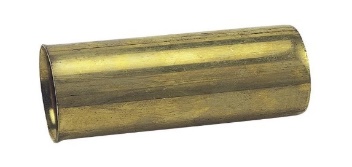 Atbalsta ieliktņi paredzēti uzstādīšanai polietilēnā caurulēs, lai  nodrošinātu  papildus caurules stingrumu savienošanas mezglos, gadījumos, kad savienošana ir veicama ar apspiedes uzmavām. Ieliktnīšiem jābūt bronzas vai no misiņa. Ieliktņu garums  - no 60 mm līdz 90 mm (+/-  10mm) atkarībā no caurules diametra.1.1.1.  Indikatīva informācija par ieliktņiem caurulēm PE80/PE100 SDR 111.1.2.  Indikatīva informācija par ieliktņiem caurulēm PE80/PE100 SDR 17Indikatīva informācija par ieliktņiem caurulēm PE-PEHD-PeX1.2. PE caurules nerūsējošā tērauda stiprinātāji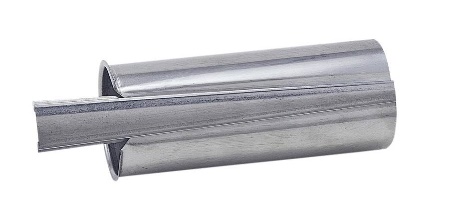 Stiprinātāji  paredzēti uzstādīšanai PE caurulēs, lai nodrošinātu PE caurulēm pietiekošu cietumu (stingrumu) savienošanas mezglos.Stiprinātāja materiāls – nerūsējošs tērauds (min AISI 304).1.2.1. Indikatīva informācija par nerūsējošā tērauda stiprinājumiem  PE SDR 17-17,61.2.2. Indikatīva informācija par nerūsējošā tērauda stiprinājumiem PE SDR 11  PE/metāls un PE/PE savienošanas uzmavasUniversālas savienošanas apspaides uzmavas DN15-DN50 (GEBO Quick vai analogs) melna tērauda, cinkota tērauda un PE caurules pievienošanai.Iegādei paredzēti trīs uzmavu veidi:veids Nr.1 - uzmavas viens gals - ar ārējo vītni, otrais – ar uzgriezni un apspaides riņķi - tērauda vai PE cauruļu savienošanai;    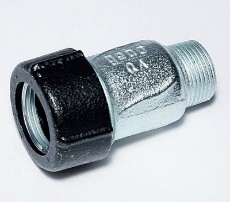 veids Nr.2 - uzmavas viens gals - ar iekšējo vītni, otrais – ar uzgriezni un apspaides riņķi - tērauda vai PE cauruļu savienošanai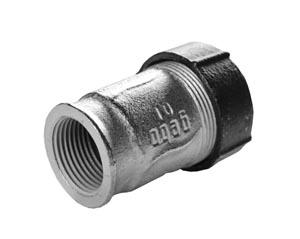 veids Nr.3 - uzmavas abi  gali ar uzgrieznim un apspaides riņķim tērauda vai PE cauruļu savienošanai.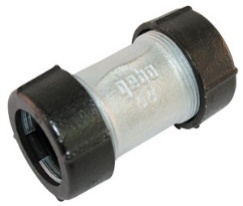 Tehniskās prasības:Uzmavai jābūt paredzētai ātrai savienošanai ar melno tēraudu, cinkoto tērauda un PE caurulēm.Pieņemts, ka: melnām un cinkotām caurulēm jāatbilst DIN EN 10255 ( DIN 2440, 2441, 2442) un DIN 2448/2458PE caurulēm – PE 80, PE 100 SDR 11 un SDR 17 jāatbilst DIN 8074 un 8075.Uzmavām jābūt paredzētiem lai varētu savienot caurules ar gludiem galiem. Uzmavai jānodrošina stingru savienojumu izstiepšanai un bīdīšanai (nodrošināt cieto savienojumu, gan uz izstiepšanu, gan uz bīdīšanu). Uzmavām ir jānodrošina cauruļu savienošanu zem leņķi līdz pat 3º .Uzmavai jāsastāv no koniska uzgriežņa, apspaides riņķa, paplāksnes, blīves un uzmavas korpusa ar blīvēšanas kameru. Uzmavai jābūt tādai, lai to varētu atkārtoti izmantot pēc paplāksnes un blīves nomainīšanas.Uzmavai jābūt piemērotai izmantošanai ar dzeramā ūdens apgādes sistēmu un izmēģinātiem atbilstoši DVGW W534.   Uzmavai jābūt izmantojamai ūdensapgādes sistēmā ar spiedienu līdz 10 bar.Prasības uzmavas  materiāliem:6.1 korpus – no lieta kaļamā ķeta atbilstoši EN-GJMB 350-10, EN 1562; EN-GSJ-400-15, DIN EN 1563;6.2 koniska uzgrieznis – no lieta kaļamā ķeta atbilstoši EN-GJMB 350-10, EN 1562; EN-GSJ-400-15, DIN EN 1563;6.3 apspaides riņķis – no cinkota tērauda St.376.4 blīve – no NBR (Nitrile butadiene rubber)  izmantošanai ar dzeramā ūdens apgādes sistēmu6.5 savienojuma vītni – atbilstoši ISO 7/1Prasības izmēriem:7.1 (Veidi Nr.1 un Nr.2) uzmavas ar vienu galu – ar ārējo vītni vai iekšējo vītni, otrais – ar uzgriezni un apspaides riņķi tērauda vai PE cauruļu savienošanai7.2 (veids Nr.3) uzmavas abi  gali ar uzgrieznim un apspaides riņķim tērauda vai PE cauruļu savienošanaiIndikatīva informācija par uzmavāmAtloki, atloku adapteri, enkuratloki, savienošanas uzmavas DN50-DN350AtlokiAtloki ar iekšējo vītni PN10.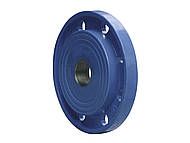 Prasības atloku materiālam:atloku materiāls – ķets,ar epoksīda pulvera pārklājumu,atveres (bultu savienojumiem) atbilstoši DIN 2501- PN10Indikatīva informācija par atloku ar iekšējo vītni PN10.Redukcijas atloki PN10.3.1.2.1. Tips “A”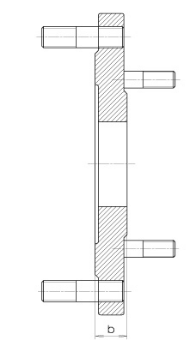 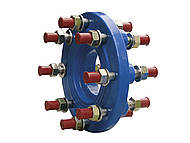 Prasības atloku materiāliem:atloku materiāls – ķets,ar epoksīda pulvera pārklājumu,atveres (bultu savienojumiem) atbilstoši DIN 2501- PN10,bultas materiāls – nerūsējošs tērauds (min A2).Indikatīva informācija par redukcijas atloku PN10 (tips “A”)3.1.2.2 Tips “B”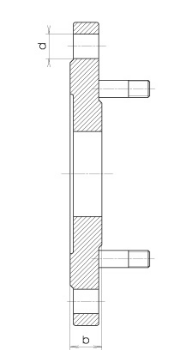 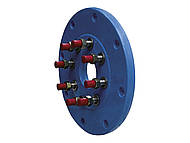 Prasības atloku materiāliem:atloku materiāls – ķets,ar epoksīda pulvera pārklājumu,atveres (bultu savienojumiem) atbilstoši DIN 2501- PN10,bultas materiāls – nerūsējošs tērauds (min A2).Indikatīva informācija par redukcijas atloku PN10 (tips “B”)  3.1.3. Atloku gala noslēgs PN10.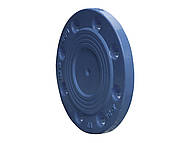 Prasības atloku materiāliem:atloku materiāls – ķets,ar epoksīda pulvera pārklājumu,atveres (bultu savienojumiem) atbilstoši DIN 2501- PN10.Indikatīva informācija par atloku gala noslēgu PN10 Atloku adapteri ķeta, tērauda, PE un PVC caurulēm DN50 – DN4003.2.1. Atloku adapteri ķeta, tērauda, PVC caurulēm DN50-DN400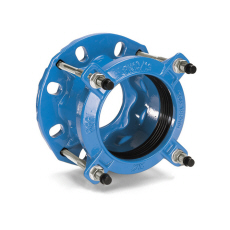 Atloku adapteriem  jānodrošina pastāvīgu noenkurošanos savienojumu iestāšanās uz kaļamā ķeta (čuguna) vai tērauda caurules, lai nodrošinātu minētas caurules ar gludiem vai nogrieztiem galiem izmantošanu, ka atloku caurules. (AVK ražošanas Supa®, vai analogs)Kopējas prasības atloku adapteriem:Atloku adapteros izmantojamiem materiāliem jābūt piemērotiem izmantošanai dzeramā ūdensapgādes  sistēmā.Pieņemts, ka maksimālais darba spiediens  - 10Bar.Pieļaujama leņķa novirze no pievienojamas caurules ass ir   min ± 4°.Adapteriem jānodrošina cauruļu pievienošanu ar dažādiem diametriem, proti adapteru blīvēšanas robežām jābūt apmēram no 15 līdz 25mm atkarība no diametriem.Prasības atloku adaptera materiālam:visiem materiāliem jābūt piemērotiem izmantošanai ar dzeramo ūdeni.Produktu ražotājiem jābūt sertifikātam ISO 9001 vai citi līdzīgie produkta kvalitātes apstiprinājumi.adaptera korpuss un fiksējošs riņķis – no kaļama ķeta  GGG-40 (atbilstoši EN 1563) (GGG-50 ir pieļaujams),pretkorozijas korpusa pārklājums – epoksīda, atbilstoši DIN 30677-2 (External corrosion protection of buried valves; heavy-duty thermoset plastics coatings), pretkorozijas aizsardzība ir kas jābūt apliecināta ar  RAL-GZ 662 GSK sertifikāta esamību,Bultskrūves –  no nerūsējoša tērauda vismaz A2, uzgriežņi - no nerūsējoša tērauda vismaz A4, paplāksnes – no cinkota tēraudagumijas noblīvējumi – no EPDM atbilstoši EN 681-1.Indikatīva informācija par atloku adapteru izmēriem *   PVC caurules diametri norādīti orientējoši.** Dažādiem ražotājiem ir dažādi ražoto produkciju izmēri, līdz ar ko blīvēšanas robežas piedāvājumā var atšķirties no norādītiem tabulā līdz 5%.3.2.2. Atloku adapteri PVC  un PE caurulēm DN50-DN400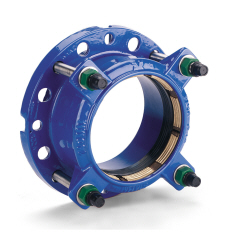 Atloku adapteriem  jānodrošina pastāvīgu noenkurošanos savienojumu iestāšanās uz PE vai PVC caurulēm, lai nodrošinātu minētas caurules ar gludiem vai nogrieztiem galiem izmantošanu, ka atloku caurules (AVK ražošanas Supa Plus TM,  vai analogs).Kopējas prasības atloku adapteriem:Atloku adapteram jāatbilst EN 12842 (Ductile iron fittings for PVC-U or PE piping systems. Requirements and test methods).Atlokam jāatbilst EN 1092-2 PN10/16 (Flanges and their joints - Circular flanges for pipes, valves, fottings and accessories, PN designated - Part 2: Cast iron flanges).Atloku adapterie izmantojamiem materiāliem jābūt piemērotiem izmantošanai dzeramā ūdensapgādes  sistēmā.Pieņemts, ka maksimālais darba spiediens  - 10 Bar.Pieļaujama leņķa novirze no pievienojamas caurules ass ir   min ± 3,5°.Prasības atloku adaptera materiālam:adaptera korpuss un fiksējošs riņķis – no kaļama ķeta  GGG-40 (GJS-400-12)(atbilstoši EN 1563),pretkorozijas korpusa pārklājums – epoksīda, atbilstoši DIN 30677-2 (External corrosion protection of buried valves; heavy-duty thermoset plastics coatings), pretkorozijas aizsardzība ir kas jābūt apliecināta ar  RAL sertifikāta esamībuBultskrūves –  no nerūsējoša tērauda vismaz A2, uzgriežņi - no nerūsējoša tērauda vismaz A4 ar pretfrikcijas pārklājumu , paplāksnes – no nerūsējoša tērauda vismaz A2.noblīvējums – kombinēts no EPDM  ar satvērēju  no RG5 (DIN 1705) misiņa.Indikatīva informācija par atloku adapteru izmēriem3.2.3. Universāli atloku adapteri visu veida (ķeta, tērauda, PVC , PE) caurulēm DN50-DN3003.2.3.1. Universāli atloku adapteri visu veida (ķeta, tērauda, PVC , PE) caurulēm DN50-DN300 – 1.veida  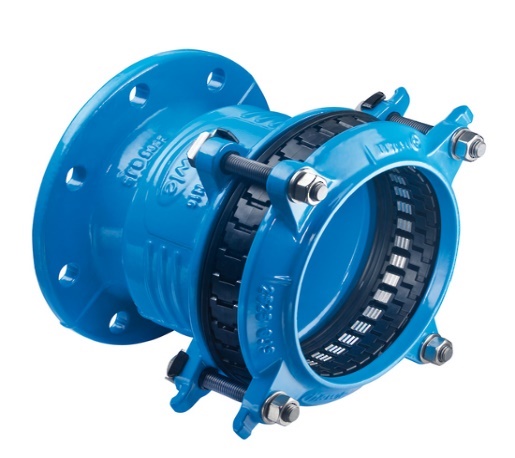 Atloku adapteriem  jānodrošina pastāvīgu noenkurošanos savienojumu iestāšanās uz kaļamā ķeta (čuguna), tērauda, PE vai PVC caurules, lai nodrošinātu minētas caurules ar gludiem vai nogrieztiem galiem izmantošanu, ka atloku caurules, ar patentētiem Synoflex fiksējošiem gredzeniem.Kopējas prasības atloku adapteriem:Atloku adapteram jāatbilst EN 14525 (Ductile iron wide tolerance couplings and flange adaptors for use with pipes of different materials: ductile iron, grey iron, steel, PVC-U, PE, fibre-cement)Atlokam jāatbilst EN 1092-2 PN10/16 (Flanges and their joints - Circular flanges for pipes, valves, fottings and accessories, PN designated - Part 2: Cast iron flanges).Atloku adapteros izmantojamiem materiāliem jābūt piemērotiem izmantošanai dzeramā ūdensapgādes  sistēmā.Pieņemts, ka maksimālais darba spiediens  - 10Bar.Pieļaujama leņķa novirze no pievienojamas caurules ass ir  ± 4°.Prasības atloku adaptera materiālam:adaptera korpuss – no kaļama ķeta  EN-GSJ-400,adaptera korpuss un fiksējošs riņķis – no kaļama ķeta  EN-GSJ-400,korpusa pretkorozijas pārklājums – epoksīda saskaņā ar GSK (Gütegemeinschaft Schwerer Korrosionsschutz von Armaturen und Formstücken durch Pulverbeschichtung e.V.) RAL-GZ 662,bultskrūves/ tapskrūves, uzgriezni, paplāksnes – no nerūsējoša tērauda A4, bultskrūvēm un uzgriežņiem  jābūt ar pretfrikcijas molibdēna pārklājumu.gumijas noblīvējumi – no EPDM atbilstoši EN 681-1 ar iespīlēšanas gredzeni no korozijas izturīgas metāla, kurš integrēts atbalsta elementā no POM (Polyoxymethylene) – Hawle Synoflex, vai analogsIndikatīva informācija par atloku adapteru izmēriemDažādiem ražotājiem ir dažādi ražoto produkciju izmēri, līdz ar ko blīvēšanas robežas piedāvājumā var atšķirties no norādītiem tabulā līdz 5%.3.2.3.2. Universāli atloku adapteri visu veida (ķeta, tērauda, PVC , PE) caurulēm DN50-DN300 –  2.veida  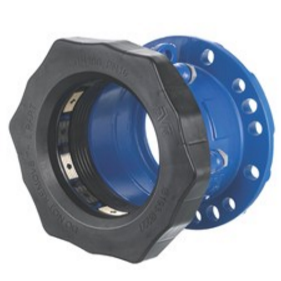 Atloku adapteriem  jānodrošina pastāvīgu noenkurošanos savienojumu iestāšanās uz kaļamā ķeta (čuguna), tērauda, PE vai PVC caurules, lai nodrošinātu minētas caurules ar gludiem vai nogrieztiem galiem izmantošanu, ka atloku caurules, ar patentētiem  SupaGripTM fiksējošam sistēmām (ar pēc kārtas uzstādītiem fiksējošiem elementiem, (viens no misiņa RG5 PE un PVC caurulēm, otrs – no pastiprināta nerūsējoša tērauda ķeta, kaļama ķeta, tērauda, stiklplasta caurulēm).Kopējas prasības atloku adapteriem:Atloku adapteram jāatbilst EN 14525 (Ductile iron wide tolerance couplings and flange adaptors for use with pipes of different materials: ductile iron, grey iron, steel, PVC-U, PE, fibre-cement)Atlokam jāatbilst EN 1092-2 PN10/16 (Flanges and their joints - Circular flanges for pipes, valves, fottings and accessories, PN designated - Part 2: Cast iron flanges).Atloku adapteros izmantojamiem materiāliem jābūt piemērotiem izmantošanai dzeramā ūdensapgādes  sistēmā.Pieņemts, ka maksimālais darba spiediens  - 10Bar.Pieļaujama leņķa novirze no pievienojamas caurules ass ir  ± 4°.Adapteru kvalitātei jābūt apstiprinātai ar KIWA, ÖVGW un SVGW sertifikātiem.Prasības atloku adaptera materiālam:adaptera korpuss un fiksējošs riņķis – no kaļama ķeta  EN-GSJ-400,korpusa pretkorozijas pārklājums – epoksīda saskaņā ar GSK (Gütegemeinschaft Schwerer Korrosionsschutz von Armaturen und Formstücken durch Pulverbeschichtung e.V.) RAL-GZ 662,fiksējošs riņķis – no lieta tērauda,korpusa un fiksējoša riņķa pretkorozijas pārklājums – epoksīda, saskaņā ar DIN 30677-2, jābūt apstiprināta ar GSK (Gütegemeinschaft Schwerer Korrosionsschutz von Armaturen und Formstücken durch Pulverbeschichtung e.V.) sertifikātu,Bultskrūves –  no nerūsējoša tērauda vismaz A2, uzgriežņi - no nerūsējoša tērauda vismaz A4 ar pretfrikcijas pārklājumu , paplāksnes – no nerūsējoša tērauda vismaz A2.gumijas noblīvējumi – no EPDM .Indikatīva informācija par atloku adapteru izmēriemDažādiem ražotājiem ir dažādi ražoto produkciju izmēri, līdz ar ko blīvēšanas robežas piedāvājumā var atšķirties no norādītiem tabulā līdz 5%.3.2.4. Atloks ar PE fitingu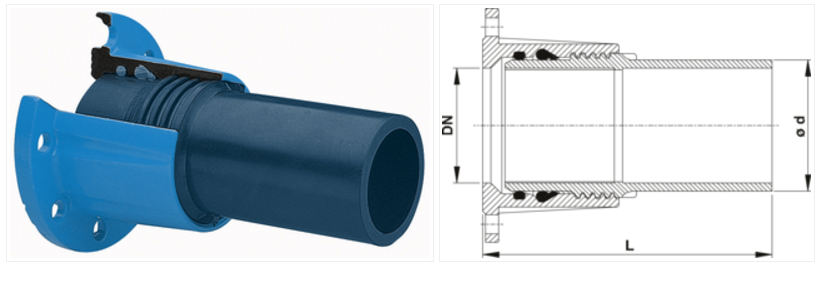 Atloks ar PE fitingu, paredzēts savienošanai ar PE cauruli un ar PE elektrometināmo uzmavu (atbilstoši DIN 8074) ar integrēto stiprinājumu. Fitings ir fiksēts atbilstoši DIN 8076-1 (Thermoplastics pressure pipelines; metal compression fittings for polyethylene (PE) pipes; general quality requirements; testing) un DIN 8076-3  (Pressure Pipelines Made From Thermoplastics Materials - Plastic Joints For Pe Pipes; General Quality Requirements, Testing), kā arī DVGW VP 600 (Metallic Fittings For Jointing Materials For Polyethylene Pipes (pe 80, Pe 100) And Crosslinked Polyethylene (pe-x(index)a) Pipes In The Gas And Drinking Water Field - Requirements And Tests). Atloka caurumi bultām atbilstoši EN 1092-2 (Flanges And Their Joints - Circular Flanges For Pipes, Valves, Fittings And Accessories, On Designated - Cast Iron Flanges).Aprakstītam atlokam ar PE fitingu jābūt paredzētam izmantošanai ūdensapgādes sistēmā ar spiedienu līdz 16 bar.Materiāli:Atloka materiāls ķets (GJS-400 (GGG 40)) ar epoksīda pretkorozijas pārklājumu no iekšējas un ārējās puses, kuras kvalitātei jāatbilst RAL-GZ 662 GSK (Gütegemeinschaft Schwerer Korrosionsschutz  - kvalitātes asociācija lielas noslodzes materiālam), ņemot vērā standartu DIN 3476 (P) (Protection against corrosion by epoxy coating of coating powders (P) or liquid varnishes (F) – Requirements and tests) un DIN 30677-2 prasības, pārklājumu biezumam jābūt min.0,25mm, nulles porainība zem 3kV, ārēja un iekšēja adhēzija min 12 N/mm² pēc karsta ūdens ietekmes, jābūt piemērotam izmantošanai ar dzeramo ūdeni).PE fitinga materiāls – PE100.Integrētā stiprinātāja materiāls – nerūsējošs tērauds.Indikatīva informācija par atloku ar PE fitingu izmēriem:Savienojošas uzmavas Savienojošas uzmavas ķeta un tērauda caurulēm PN 16 DN40-DN400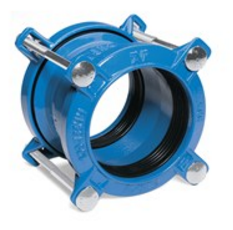 Savienošanas uzmavām jānodrošina pastāvīgu noenkurošanos savienojumu iestāšanās uz kaļamā ķeta (čuguna), tērauda vai PVC caurules savienojumu, ņemot vērā, nenozīmīgas atšķirības diametros.  (AVK ražošanas Supa®, vai analogs)Kopējais savienošanas uzmavām adapteriem:Uzmavās izmantojamiem materiāliem jābūt piemērotiem izmantošanai dzeramā ūdensapgādes  sistēmā.Pieņemts, ka maksimālais darba spiediens  - 10Bar.Pieļaujama leņķa novirze no pievienojamas caurules ass ir min ± 4°(uz katru galu – kopā  ± 8°).Prasības atloku adaptera materiālam:visiem materiāliem jābūt piemērotiem izmantošanai ar dzeramo ūdeni.produktu ražotājiem jābūt sertifikātam ISO 9001 vai citi līdzīgie produkta kvalitātes apstiprinājumi.uzmavas korpuss un fiksējošs riņķis – no kaļama ķeta  GGG-40 (atbilstoši EN 1563) (GGG-50 ir pieļaujams),pretkorozijas korpusa pārklājums – epoksīda, atbilstoši DIN 30677-2 (External corrosion protection of buried valves; heavy-duty thermoset plastics coatings), pretkorozijas aizsardzība ir kas jābūt apliecināta ar  RAL-GZ 662 GSK sertifikāta esamību,Bultskrūves –  no nerūsējoša tērauda vismaz A2, uzgriežņi - no nerūsējoša tērauda vismaz A4 , paplāksnes – no cinkota tēraudagumijas noblīvējumi – no EPDM atbilstoši EN 681-1.Indikatīva informācija par izmēriem:*   PVC caurules diametri norādīti orientējoši.** Dažādiem ražotājiem ir dažādi ražoto produkciju izmēri, līdz ar norādītājs slejā savienojumu caurules diapazons ir orientējošs, no norādītiem tabulā līdz 5%. Savienojošas uzmavas PE un PVC caurulēm PN 16 DN40-DN400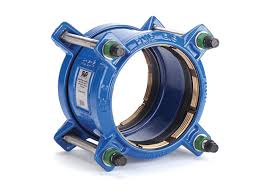 Savienojošām uzmavām  jānodrošina patstāvīgu noenkurošanos savienojumu iestāšanos uz PE vai PVC caurulēm.(AVK ražošanas Supa Plus TM,  vai analogs).Kopējas prasības uzmavām:Uzmavām jāatbilst EN 12842 (Ductile iron fittings for PVC-U or PE piping systems. Requirements and test methods).Uzmavām jāatbilst EN 1092-2 PN10/16 (Flanges and their joints - Circular flanges for pipes, valves, fottings and accessories, PN designated - Part 2: Cast iron flanges).Uzmavām izmantojamiem materiāliem jābūt piemērotiem izmantošanai dzeramā ūdensapgādes  sistēmā.Pieņemts, ka maksimālais darba spiediens  - 10 Bar.Pieļaujama leņķa novirze no pievienojamas caurules ass ir   min ± 3,5° (kopā ± 7°).Prasības uzmavu materiālam:uzmavas korpuss un fiksējošs riņķis – no kaļama ķeta  GGG-40 (GJS-400-12)(atbilstoši EN 1563),pretkorozijas korpusa pārklājums – epoksīda, atbilstoši DIN 30677-2 (External corrosion protection of buried valves; heavy-duty thermoset plastics coatings), pretkorozijas aizsardzība ir kas jābūt apliecināta ar  RAL sertifikāta esamībuBultskrūves –  no nerūsējoša tērauda vismaz A2, uzgriežņi - no nerūsējoša tērauda vismaz A4 ar pretfrikcijas pārklājumu , paplāksnes – no nerūsējoša tērauda vismaz A2.noblīvējums – kombinēts no EPDM  ar satvērēju  no RG5 (DIN 1705) misiņa.Indikatīva informācija par izmēriem:4.3.  Universālas savienojošas uzmavas visu veidu caurulēm  (ķeta, tērauda, PE, PVC un tml.) DN40-DN300 – 1. veida.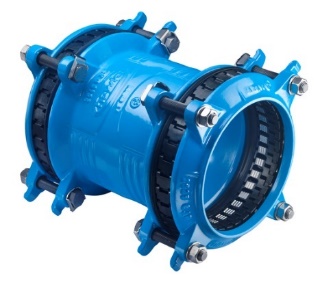 Savienošanas uzmavām  jānodrošina patstāvīgu noenkurošanos savienojumu starp dažāda materiāla caurulēm (kaļamā ķeta (čuguna), tērauda, PE vai PVC) caurules, ņemot vērā nenozīmīgas atšķirības diametros, ar patentētiem Synoflex fiksējošiem gredzeniem..Kopējais universālam savienošanas uzmavām:Uzmavām  jāatbilst EN 14525 (Ductile iron wide tolerance couplings and flange adaptors for use with pipes of different materials: ductile iron, grey iron, steel, PVC-U, PE, fibre-cement)Uzmavām jāatbilst EN 1092-2 PN10/16 (Flanges and their joints - Circular flanges for pipes, valves, fottings and accessories, PN designated - Part 2: Cast iron flanges).Atloku adapteros izmantojamiem materiāliem jābūt piemērotiem izmantošanai dzeramā ūdensapgādes  sistēmā.Pieņemts, ka maksimālais darba spiediens  - 10Bar.Pieļaujama leņķa novirze no pievienojamas caurules ass ir  ± 4° (uz katru galu – kopā  ± 8°) .Prasības universālo savienošanas uzmavu materiālam:uzmavas korpuss un fiksējoši riņķi – no kaļama ķeta  EN-GSJ-400,korpusa un riņķu pretkorozijas pārklājums – epoksīda saskaņā ar GSK (Gütegemeinschaft Schwerer Korrosionsschutz von Armaturen und Formstücken durch Pulverbeschichtung e.V.)bultskrūves/ tapskrūves, uzgriezni, paplāksnes – no nerūsējoša tērauda A4,bultskrūvēm un uzgrieznim  jābūt ar pretfrikcijas molibdēna pārklājumu.gumijas noblīvējumi – no EPDM atbilstoši EN 681-1 ar iespīlēšanas gredzenu no korozijas izturīga metāla, kurš integrēts atbalsta elementā no POM (Polyoxymethylene) – Hawle Synoflex, vai analogs.Indikatīva informācija par savienojošu uzmavu izmēriemDažādiem ražotājiem ir dažādi ražoto produkciju izmēri, līdz ar ko blīvēšanas robežas piedāvājumā var atšķirties no norādītiem tabulā līdz 5%.4.4. Universālas savienojošas uzmavas visu veidu caurulēm  (ķeta, tērauda, PE, PVC un tml.) DN40-DN300 – 2. veida.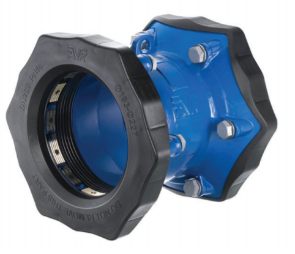 Uzmavām jānodrošina pastāvīgu noenkurošanos savienojumu iestāšanās uz kaļamā ķeta (čuguna), tērauda, PE vai PVC caurules, ar patentētiem  SupaGripTM fiksējošam sistēmām (ar pēc kārtas uzstādītiem fiksējošiem elementiem, (viens no misiņa RG5 PE un PVC caurulēm, otrs – no pastiprināta nerūsējoša tērauda ķeta, kaļama ķeta, tērauda, stiklplasta caurulēm).Kopējas prasības uzmavām:Uzmavām jāatbilst EN 14525 (Ductile iron wide tolerance couplings and flange adaptors for use with pipes of different materials: ductile iron, grey iron, steel, PVC-U, PE, fibre-cement)Uzmavām jāatbilst EN 1092-2 PN10/16 (Flanges and their joints - Circular flanges for pipes, valves, fottings and accessories, PN designated - Part 2: Cast iron flanges).Uzmavās izmantojamiem materiāliem jābūt piemērotiem izmantošanai dzeramā ūdensapgādes  sistēmā.Pieņemts, ka maksimālais darba spiediens  - 10Bar.Pieļaujama leņķa novirze no pievienojamas caurules ass ir  ± 4°.Uzmavu kvalitātei jābūt apstiprinātai ar KIWA, ÖVGW un SVGW sertifikātiem.Prasības atloku uzmavas materiālam:uzmavas korpuss un fiksējošs riņķis – no kaļama ķeta  EN-GSJ-400,korpusa pretkorozijas pārklājums – epoksīda saskaņā ar GSK (Gütegemeinschaft Schwerer Korrosionsschutz von Armaturen und Formstücken durch Pulverbeschichtung e.V.) RAL-GZ 662,fiksējošie riņķi– no lieta tērauda,korpusa un fiksējošo riņķu pretkorozijas pārklājums – epoksīda, saskaņā ar DIN 30677-2, jābūt apstiprināta ar GSK (Gütegemeinschaft Schwerer Korrosionsschutz von Armaturen und Formstücken durch Pulverbeschichtung e.V.) sertifikātu,Bultskrūves –  no nerūsējoša tērauda vismaz A2, uzgriežņi - no nerūsējoša tērauda vismaz A4 ar pretfrikcijas pārklājumu , paplāksnes – no nerūsējoša tērauda vismaz A2.gumijas noblīvējumi – no EPDM .Indikatīva informācija par uzmavu izmēriemDažādiem ražotājiem ir dažādi ražoto produkciju izmēri, līdz ar ko blīvēšanas robežas piedāvājumā var atšķirties no norādītiem tabulā līdz 5%.Teleskopiska savienošanas atloku uzmava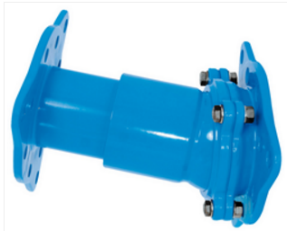 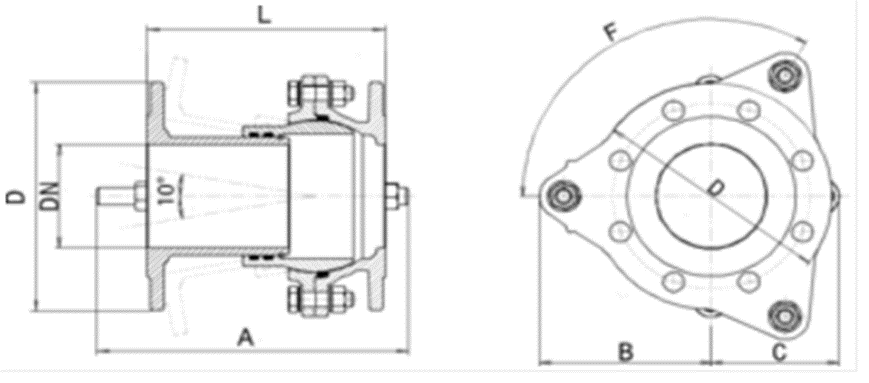 Kopējas prasības:Teleskopiski izbīdāma atloku uzmava ar šarnīru lieces (leņķis min 10°) Hawle ražošanas VARIO, vai analogs. Uzmava var būt izmantota, ka virziena (garuma) vai leņķa kompensators.Jāatbilst EN 1092-2 (Atloki un to savienojumi - Apļveida savienojumi caurulēm, ventiļiem, veidgabaliem un piederumiem, PN marķējums - 2.daļa: Čuguna atloki)Uzmavai jābūt paredzētai izmantošanai dzeramā ūdensapgādes sistēmā ar spiedienu līdz 16 bar.Prasības materiāliem:Uzmavas materiāls - ķets (GJS-400 (GGG 40)) ar epoksīda pretkorozijas pārklājumu no iekšējas un ārējās puses, kuras kvalitātei jāatbilst RAL-GZ 662 GSK (Gütegemeinschaft Schwerer Korrosionsschutz  - kvalitātes asociācija lielas noslodzes materiālam), ņemot vērā standartu DIN 3476 (P) (Protection against corrosion by epoxy coating of coating powders (P) or liquid varnishes (F) – Requirements and tests) un DIN 30677-2 prasības, pārklājumu biezumam jābūt min.0,25mm, nulles porainība zem 3kV, ārēja un iekšēja adhēzija min 12 N/mm² pēc karsta ūdens ietekmes, jābūt piemērotam izmantošanai ar dzeramo ūdeni).Indikatīva informācija par uzmavu izmēriem:Dažādiem ražotājiem ir dažādi ražoto produkciju izmēri, līdz ar ko uzmavas  garums piedāvājumā var atšķirties no norādītajiem tabulā līdz 5%.Seglu uzmavas DN100-DN300x1”-3”6.1. Seglu uzmavas ķeta vai tērauda caurulēmSeglu uzmava paredzēta ūdensvada pievadu caurulēm D25- D50 pievienošanai ielas ūdensvada ķeta un tērauda caurulēm DN100 – DN300.Seglu uzmavai jāsastāv no ķeta segli ar iekšējo  vītni no 1” līdz 3” un elastīgas nerūsējoša tērauda  skavas, kura ar divām bultām fiksē segli uz cauruli.6.1.1. Seglu uzmavas caurumu urbšanai ķeta vai tērauda caurulēs bez spiediena ar iekšējo vītnes atveri no 1” līdz 3”.Pieejamas uzstādīšanai ķeta un tērauda caurulēm DN100-DN300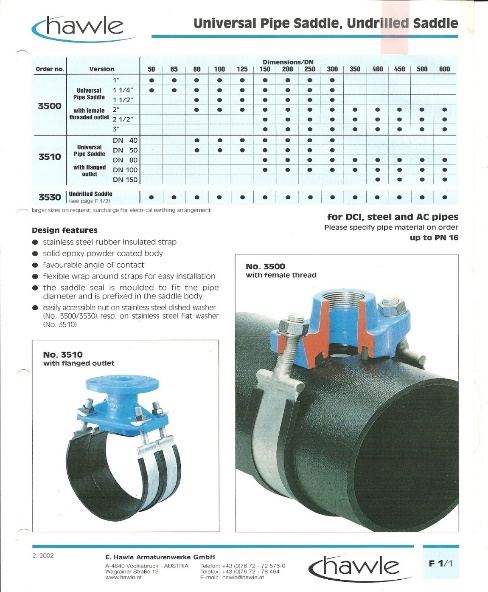 Prasības materiālām:seglu materiāls - kaļamais ķets EN-GJS-400-18, saskaņā ar EN 1563 (Founding. Spheroidal graphite cast irons ) (GGG400 – DIN 1693), no iekšpuses un ārpuses pārklātam ar epoksīda pulvera krāsojumu, atbilstoši RAL-GZ 662 (HEAVY-DUTY CORROSION PROTECTION OF VALVES and FITTINGSBY POWDER COATING) (GSK (Gutegemeinschaft Schwerer Korrosionsschutz))  tas ir:- krāsojuma biezums min.250 mikroni,- nulles porainības min. 3000V dzirksteles tests,- epoksīda krāsojuma pielipes koeficients 12N/mm2blīvējums – elastomēra gumija,skava – no nerūsējoša tērauda (min 1.4571 – AISI 316Ti) ar gumijas pārklājumu,bultskrūves – no nerūsējoša tērauda (min 1.4308 – AISI 304),uzgriežņi - no nerūsējoša tērauda (min 1.4401 – AISI 316) ar berzes uzliku.Indikatīva informācija par seglu uzmavu tērauda vai ķeta caurulēm (bez spiediena pieslēgšana):6.1.2. 	Seglu uzmavas caurumu urbšanai ķeta vai tērauda caurulēs zem spiediena ar iekšējo vītni atveri no 1” līdz 3”.Šīm uzmavām jābūt aprīkotam ar integrētu noslēgšanas ierīci, spiediena necaurlaidīgu no abiem virzieniem līdz 16 bar, noslēdzošu kameru ar papildus blīvējuma vāku.Pieejamās uzstādīšanai ķeta un tērauda caurulēm DN100-DN300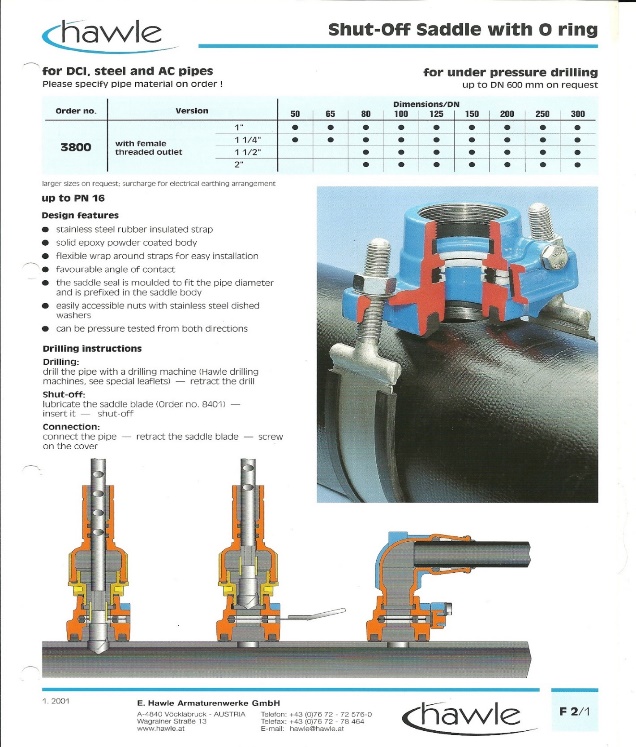 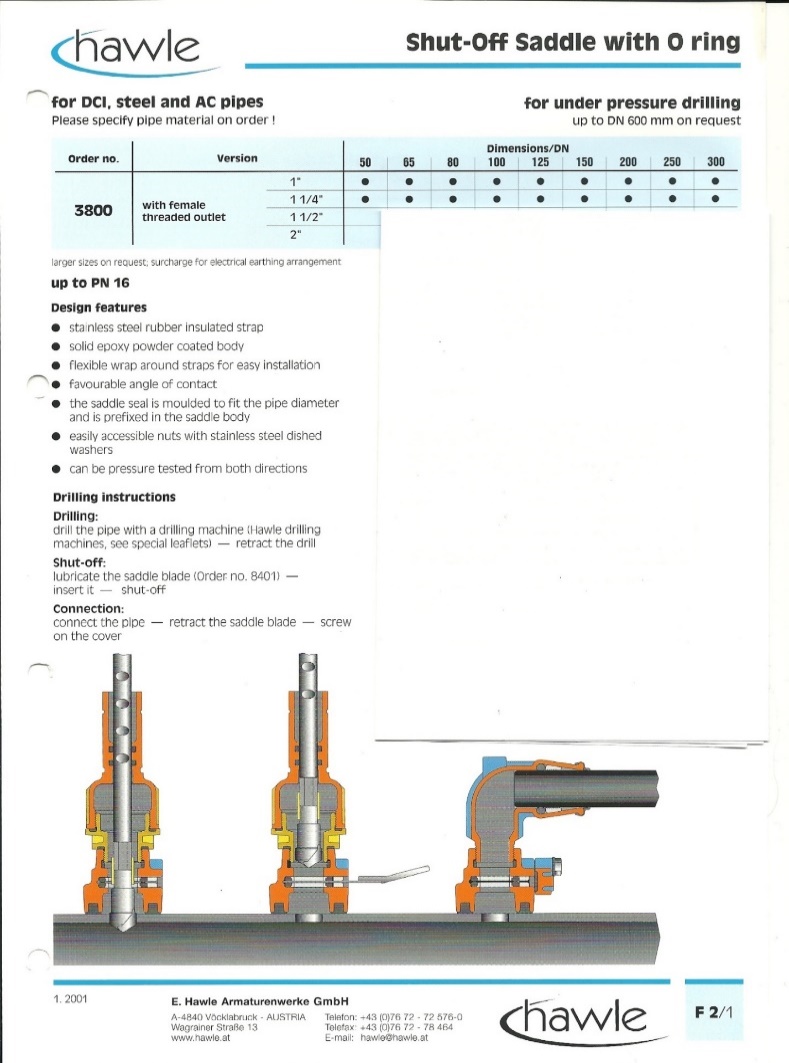 Prasības materiālām:seglu materiāls - kaļamais ķets EN-GJS-400-18, saskaņā ar EN 1563 (Founding. Spheroidal graphite cast irons ) (GGG400 – DIN 1693), no iekšpuses un ārpuses pārklātam ar epoksīda pulvera krāsojumu, atbilstoši RAL-GZ 662 (HEAVY-DUTY CORROSION PROTECTION OF VALVES and FITTINGSBY POWDER COATING) (GSK (Gutegemeinschaft Schwerer Korrosionsschutz))  tas ir:- krāsojuma biezums min.250 mikroni,- nulles porainības min. 3000V dzirksteles tests,- epoksīda krāsojuma pielipes koeficients 12N/mm2blīvējums – elastomēra gumija, piemērotas dzeramā ūdens,skava – no nerūsējoša tērauda (min 1.4571 – AISI 316Ti) ar gumijas pārklājumu,bultskrūves – no nerūsējoša tērauda (min 1.4308 – AISI 304),uzgriežņi - no nerūsējoša tērauda (min 1.4401 – AISI 316) ar berzes uzliku.Indikatīva informācija par seglu uzmavām tērauda vai ķeta caurulēm (zem spiediena pieslēgšana)6.2. Seglu uzmavas PE vai PVC caurulēm        Seglu uzmava paredzēta ūdensvada pievadu caurulēm D25-D50 pievienošanai ielas ūdensvadam no PE un PVC caurulēm DN63 – DN300. Pievadcaurules pievienošanai – atvere ar iekšējo vītni no 1” līdz 3”.Seglu uzmavai jāsastāv no divām pusēm, kas stingri un pilnīgi aptver PE/PVC cauruli, pilnīgi pārklātam no iekšējās puses ar blīvējumu (elastomēra gumiju). Urbšanas caurums ir noblīvēts ar vismaz 2 blīvējumiem. Uzmavas puses savienojamās ar 4 bultskrūvēm.Paredzēts, ka PE un PVC caurulēm atbilstoši jāatbilst DIN 8074/8075 un DIN 8061/8062.6.2.1. Seglu uzmavas caurumu urbšanai PE vai PVC caurulēs bez spiediena ar iekšējās vītnes atveri no 1” līdz 3”.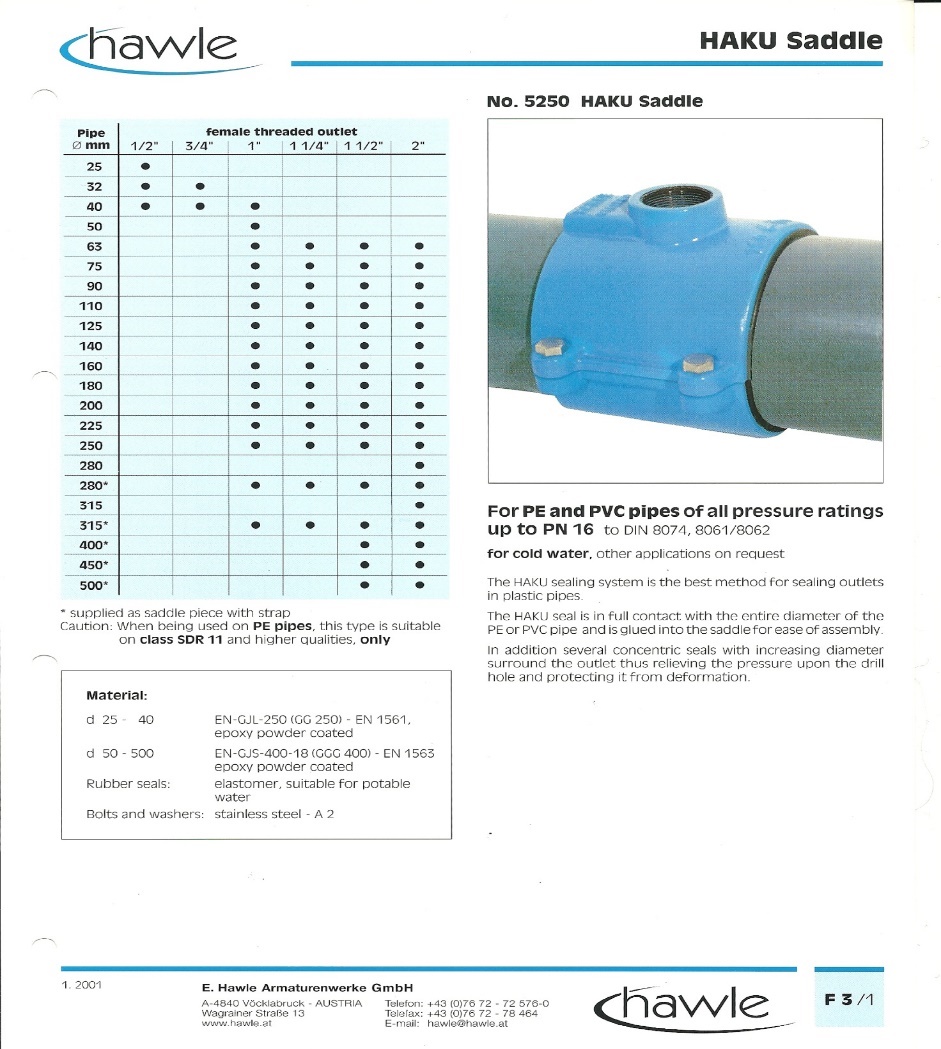 Prasības materiālam:seglu materiāls - kaļamais ķets EN-GJS-400-18, saskaņā ar EN 1563 (Founding. Spheroidal graphite cast irons ) (GGG400 – DIN 1693), no iekšpuses un ārpuses pārklātam ar epoksīda pulvera krāsojumu, atbilstoši RAL-GZ 662 (HEAVY-DUTY CORROSION PROTECTION OF VALVES and FITTINGSBY POWDER COATING) (GSK (Gutegemeinschaft Schwerer Korrosionsschutz))  tas ir:- krāsojuma biezums min.250 mikroni,- nulles porainības min. 3000V dzirksteles tests,- epoksīda krāsojuma pielipes koeficients 12N/mm2bultskrūves un paplāksnes – no nerūsējoša tērauda (min A2).Indikatīva informācija par seglu uzmavām PE vai PVC caurulēm (bez spiediena pieslēgšana)6.2.2. Seglu uzmavas caurumu urbšanai PE vai PVC caurulēs zem spiediena ar iekšējo vītnes atveri no 1” līdz 3”.Šīm uzmavām jābūt aprīkotam ar integrētu noslēgšanas ierīci, spiediena necaurlaidīgu no abiem virzieniem līdz 16 bar, noslēdzošu kameru ar papildus blīvējuma vāku.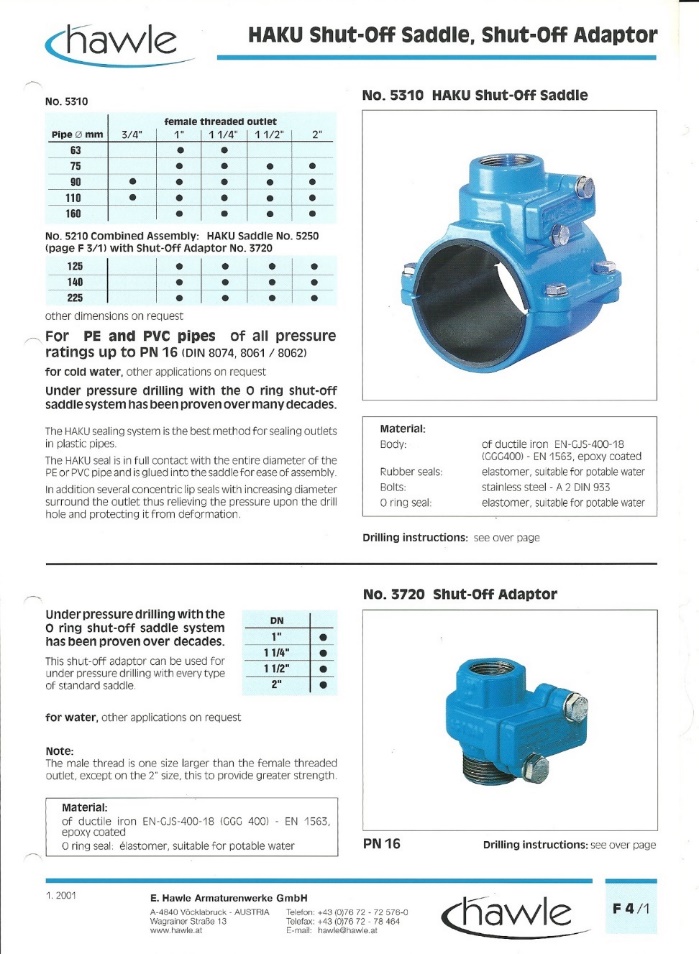 Prasības materiāliem:seglu materiāls – kaļamais ķets EN-GJS-400-18, saskaņā ar EN 1563 (Founding. Spheroidal graphite cast irons ) (GGG400 – DIN 1693), no iekšpuses un ārpuses pārklāts ar epoksīda pulvera krāsojumu, atbilstoši RAL-GZ 662 (HEAVY-DUTY CORROSION PROTECTION OF VALVES and FITTINGSBY POWDER COATING) (GSK (Gutegemeinschaft Schwerer Korrosionsschutz))  tas ir:- krāsojuma biezums min.250 mikroni,- nulles porainības min. 3000V dzirksteles tests,- epoksīda krāsojuma pielipes koeficients 12N/mm2bultskrūves un paplāksnes – no nerūsējoša tērauda (min A2).Indikatīva informācija par seglu uzmavām PE vai PVC caurulēm (zem spiediena pieslēgšana)Piegādes noteikumiSeglu uzmavām caurumu urbšanai ķeta vai tērauda caurulēs  Dn100, Dn150, Dn200 zem spiediena un bez spiediena ar iekšējo vītni atveri no 1” līdz 2” jābūt pastāvīgi mazumtirdzniecības vietā Daugavpilī vismaz pa 2 (diviem) gabaliem katra veida.Remonta skavas (uzmavas) L=100-400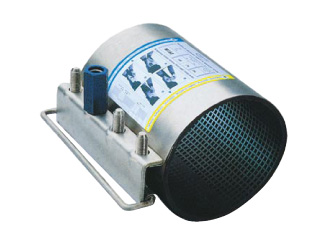 Remonta skava (uzmava) ir iepriekš velmēta nerūsējoša tērauda loksne, kuru uzstāda ap bojātās caurules un piesprauda ar piemetināto bulta savienojumu. No iekšējas puses skava ir pārklāta ar gumijas oderi (pārklājumu). Stiepes spēks, no stiprinājumiem, pārveido radiālo spiedienu uz gumijas pārklājumu. Iepirkumā paredzētas skavas, kas sastāv no vienas daļas. Skavai jābūt uzstādāmai bez papildus aprīkojama izmantošanas, izņemot uzgriežņu atslēgas.Remonta skavu tehniskā specifikācija:Remonta skavām  jābūt paredzētam ātram remontam tērauda, ķeta, asbest - cementa  un sintētisko materiālu caurulēm sekojošos gadījumos:caurumus tērauda vai ķeta caurulēm,caurules šķerslūzums,plaisas tērauda, ķeta, PVC caurulēm,lokālām caurulēm korozijas bojāšanas dēļ,cauruļu galu savienošanai, ja starp caurulēsgaliem ir neliels attālums vai caurules gali neatrodas  uz vienas ass,cauruļu savienošanai, ja leņķis savienojamo cauruļu asīm nepārsniedz 2°.Skavas materiāls – nerūsējošs tērauds AISI 304 (iespējams AISI 316 vai augstākās kvalitātes).Gumijas oderei jābūt  “vafeles” struktūrai kas formē hermētiskus šūnas skavas piespraušanas gaitā. Gumijas materiāls – EPDM (etilēn propilēna gumija), izgatavota atbilstoši EN 681-1 (Elastomeric seals - Materials requirement for pipe joint seals used in water and drainage applications - Part 1: Vulcanized rubber).Izgatavošanas laikā skavām jābūt pilnīgi pasivēta pēc visas metināšanas operācijas.Skāvām jābūt aprīkotam ar rokturiem ērtai pārnešanai un montāžai.Visām skavas sastāvdaļām jābūt savienotām lai nepieļautu to zaudēšanu skavas uzstādīšanas gaitā.Skavām jābūt pietiekami elastīgām lai savienotu ne ideāli apaļas caurules.Bultu, paplākšņu un uzgriežņu materiāls - nerūsējošs tērauds. Bultu galos jābūt aizsardzības vāciņiem. Optimāli, ja savienojuma vītnēs būtu pārklātas ar teflonu, lai izbēgtu bultu un uzgriežņu nodilšanu.Skavām jābūt piemērotam izmantošanai ar dzeramā ūdens apgādes sistēmu.10.Skavām  jābūt izmantojamam ūdensapgādes sistēmas ar  spiedienu līdz 10 bar.Indikatīva informācija par skavu izmēriem:* ņemot vēra to, ka dažādi ražotāji izmanto dažādus  skavu diametra izmērus, pieļaujamas novirzes no dotiem tabulā izmēriem +/- 2 mm** ņemot vēra to, ka dažādi ražotāji izmanto dažādus skavu garuma izmērus, pieļaujamas novirzes no dotiem tabulā izmēriem +/- 50 mmPapildus, piegādātājiem nepieciešams sniegt cenas aprakstītiem tabulā lejā skavām:* ņemot vēra to, ka dažādi ražotāji izmanto dažādus  skavu diametra izmērus, pieļaujamas novirzes no dotiem tabulā izmēriem +/- 2 mm**  ņemot vēra to, ka dažādi ražotāji izmanto dažādus skavu garuma izmērus, pieļaujamas novirzes no dotiem tabulā izmēriem +/- 50 mmPiegādes noteikuminorādīto tabulā 7.1 “Indikatīva informācija par skavu daudzumu”  - preču esamība mazumtirdzniecības vietā Daugavpilī, pašizvešana, daudzumā ne mazāk par 1 gab. katra veidā.Elektrometināmie plastmasas veidgabali.         Iepirkuma priekšmets – FRIALEN® vai analoģiski polietilēna elektrometināmie veidgabali (savienošanas uzmavas, redukcijas uzmavas, līkumi, trejgabali, atloki, gala noslēgi), (turpmāk – veidgabali), kuru savienošana ar plastmasas caurulēm ir veicama ar metināšanas aparātu FRIAMAT® basic print. Tas nozīmē, ka veidgabalu izgatavošanas programma saskaņota ar minētā metināšanas agregāta funkcionālajam iespējām un metināšanu atļauts veikt pie apkārtējās vides temperatūras amplitūdā  no -10°C līdz  +45°C.         PE metinātajām uzmavām (līkumiem, gala noslēgiem u. tml.) jābūt ar atklātu spirāli optimālākai savienojuma sakausēšanai, lai panāktu proporcionālu caurules un uzmavas savienojuma dziļumu. Uzmavai jābūt ar platu metināšanas zonu, kā arī ar pietiekami liela izmēra aukstajām zonām uzmavas malās un centrā, lai novērstu sakausētas masas iztecēšanu. Uzmavām jābūt tādām, lai montāžas laikā nerastos nepieciešamība izmantot īpašus uzmavu fiksatorus vai citas palīgierīces.Tehniskās prasībasVeidgabalu ražošanā jābūt kvalitātes kontrolei, sertificētai saskaņā ar standartu DIN EN ISO 9001:2008.Katram veidgabalam jābūt atpazīšanas funkcijas svītru kodam (Traceability), kas satur datus par veidgabala izgatavošanu.Veidgabaliem jābūt paredzētiem metināšanai ar caurulēm, kuru SDR apzīmējums ir no 17,6  (S min=3mm) līdz 11 saskaņā ar standartiem DIN 8075/75, ISO 4437, ISO 4427, EN 1555-2 un EN 12201-2.Caurules materiāls – PE 80, PE 100.Citas tehniskas prasības veidgabaliem:atļauja izmantot ūdens cauruļvadu izbūvē saskaņā ar VP 607/GW 335-B2,sertificētiem ar DVGW (Deutscher Verein des GAS- und Wasserfaches e.V),veidgabalu materiāls – PE 100 atbilstoši sekojošu standartu prasībām – EN 15553-3, EN 12201-3, ISO 4427-3 un ISO  4437-3.maksimālais darba spiediens.Indikatīva informācija par izmēriem: Viedgabali8.2. Uzmavas  (PE100 SDR 11)8.3. Gala noslēgi  (PE100 SDR 11)8.4. Redukcijas uzmavas  (PE100 SDR 11)8.5. Līkumi (liekumi) 11° (PE100 SDR 11)Līkuma viens gals – uzmava ar atklātu sildspirāli, otrs gals – gluds, piemērots metināšanai ar elektrometināmām PE uzmavām.8.6. Līkumi (liekumi) 30° (PE100 SDR 11)Līkuma abas galos – elektrometināmās uzmavas.8.7. Līkumi (liekumi) 45° (PE100 SDR 11)Līkuma abas galos – elektrometināmās uzmavas.8.8. Līkumi (liekumi) 90° (PE100 SDR 11)Līkuma abas galos – elektrometināmās uzmavas.8.9.  Trejgabali (PE100 SDR 11)Trejgabala divas galos – elektrometināmās uzmavas, trešais gals gluds, pagarināts.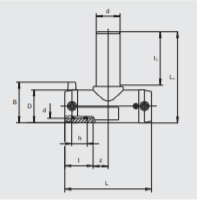 8.10.  PE/metāls uzmavas/pārējas  “M” (PE100 SDR 11)Uzmava PE caurules piemetināšanai no vienas puses ar tērauda  ārējo vītni no otras puses.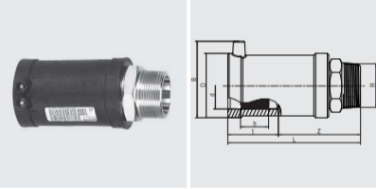 8.11. PE piemetināmas seglu uzmavas ar atzarojumu caurules pievienošanai ar integrēto urbi pieslēgšanai zem spiediena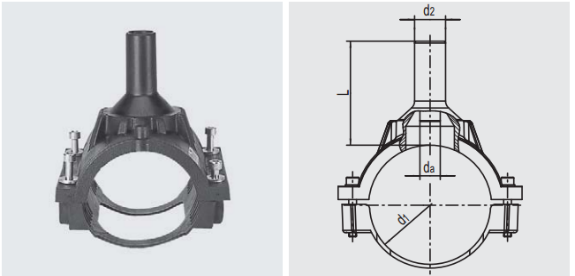 8.12. Piemetināmas seglu uzmavas ar atzarojumu caurules pievienošanai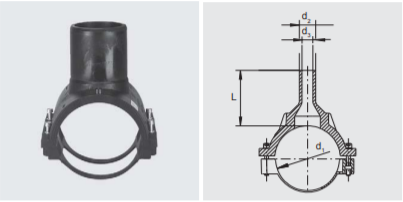 Kompresijas korķi (Hydrodif ražošanas, vai analogs)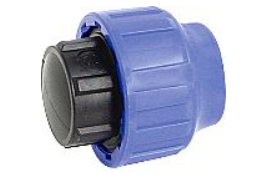 Kompresijas korķi PE DN 32 caurules galu noslēgšanai.Aizsargčaulas PE caurulēmAizsargčaulas PE caurules ierīkošanai dzelzsbetona aku sienās.Piegādes noteikumiPrecēm, pasūtījuma izdarīšanas dienā Izpildītāja mazumtirdzniecības vietā Daugavpilī (pašizvešanai), daudzumā ne mazāk kā 4 gab. katrai preces vienībai.Cinkota čuguna fasondaļasČuguna līkumi cinkotie ar vītniIndikatīva informācija par čuguna līkumiemČuguna nipeli cinkotieIndikatīva informācija par  nipeļiem Čuguna futorkas cinkotasIndikatīva informācija par  futorkuČuguna uzmavas cinkotasIndikatīva informācija par uzmavām Saskrūves cinkotas (amerikanka)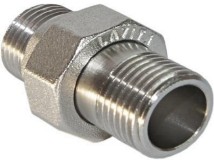 Indikatīva informācija par saskrūvēmČuguna cinkotas noslēgtapasIndikatīva informācija par noslēgtapāmPiegādes noteikumiIzpildītājs nodrošina preču pieejamību lielākos apjomos savā mazumtirdzniecības vietā Daugavpilī – ne vairāk kā 3 darba dienu laikā no pasūtīšanas brīža (pasūtīšana pa e-pastu).Pasūtītājs negarantē maksimālā apjoma un visu pozīciju iegādi līguma darbības laikā.Atsevišķos gadījumos, ņemot vērā preču apjomu, Pasūtītājs tiesīgs veikt pašizvešanu no Izpildītāja mazumtirdzniecības vietas Daugavpils pilsētas administratīvās teritorijas robežās vai 1 (viena) kilometra attālumā no Daugavpils pilsētas administratīvās teritorijas robežas. Atsevišķos gadījumos, kad Pasūtītājam rodas ārkārtēja situācija, savlaicīgi informējot Pretendentu, pasūtītājam ir iespēja iegādāties preces un Pretendents nodrošina preču pārvadāšanu ārpus darba laika.Preču piegāde notiek uz Pasūtītāja juridisko adresi SIA “Daugavpils ūdens” Ūdensvada ielā 3, Daugavpilī, saskaņā ar Pasūtītāja pieprasījuma (mutisku vai rakstisku ar e-pasta starpniecību)  - 3 darba dienu laikā no pasūtīšanas brīža. Preču piegāde ārkārtas situācijās (steidzīgi pasūtījumi) notiek saskaņā ar Pasūtītāja pieprasījuma (mutisku vai rakstisku ar e-pasta starpniecību) – 24 stundas laikā no pasūtīšanas brīža.pielikumsTEHNISKĀ SPECIFIKĀCIJAPubliskai sarunu procedūrai“Ūdensvada un kanalizācijas sistēmu fasondaļu, uzmavu un adapteru iegāde”identifikācijas Nr. DŪ 2022/232. iepirkuma daļa – “Kanalizācijas sistēmu uzmavu, pāreju, trejgabalu, līkumu, noslēgtapu un citu viedgabalu un papildus materiālu iegāde”Veidgabali (t.sk. uzmavas, līkumi, noslēgtapas, trejgabali, pārejas, redukcijas ), izmantojamie pašteces kanalizācijas sistēmās no PVC (no neplastificēta polivinilhlorīda) caurulēm.Kopējās tehniskās prasības PVC  veidgabaliemVeidgabaliem jābūt paredzētiem izmantošanai pašteces kanalizācijas sistēmās no PVC caurulēm SN8 klases, kas nozīmē, ka caurules aploces stingrums ir vismaz 8kN/m2. Gumijas blīvējumi, ja tādi paredzēti, jābūt veidgabalu komplektā.PCV veidgabaliem jāatbilst LVS EN 13476-2:2007 “Plastmasas cauruļvadu sistēmas pašteces drenāžai un kanalizācijai. Daudzslāņu cauruļvadu sistēmas no neplastificēta polivinilhlorīda (PVC-U), polipropilēna (PP) un polietilēna (PE). 2 daļa: Tehniskie noteikumi caurulēm un veidgabaliem ar gludu iekšējo un ārējo virsmu un cauruļvadu sistēmai, A tips.”Indikatīva informācija:Uzmavas  (PVC) Uzmavas paredzētas PVC caurules glūdu galu (bez uzmavas, vai nogriezumiem) savienošanaiGala noslēgi  (aizbāzni) (PVC)Līkumi (liekumi) (PVC)Trejgabali  (T-gabali)(PVC)1.5. Aizsarguzmavas PVC caurulēm  (garums min 110mm )1.6. PVC pāreja (redukcija)PVC caurulēm1.7. PVC pāreja uz ķetu(čuguna) caurulēm1.8. PVC pāreja uz betonu1.9. PVC remonuzmavasVeidgabali (t.sk. uzmavas, līkumi, noslēgtapas, trejgabali, pārejas, redukcijas ), izmantojamie pašteces kanalizācijas sistēmās no PP (no polipropilēna) caurulēmKopējas tehniskas prasības PP  veidgabaliemVeidgabaliem jābūt paredzētiem izmantošanai pašteces kanalizācijas sistēmās no PVC caurulēm SN8 klases, kas nozīmē, ka caurules aploces stingrumam jābūt vismaz 8kN/m2. Gumijas blīvējumi, ja tādi paredzēti uzstādīšanai, jābūt veidgabalu komplektā vai atbilstošām izmaksām jābūt iekļautam veidgabalu cenā.  PP veidgabaliem jāatbilst LVS EN 13476-3+A1:2009 “Plastmasas cauruļvadu sistēmas pašteces drenāžai un kanalizācijai. Daudzslāņu cauruļvadu sistēmas no neplastificēta polivinilhlorīda (PVC-U), polipropilēna (PP) un polietilēna (PE). 3. daļa: Tehniskie noteikumi caurulēm un veidgabaliem ar gludu iekšējo un profilētu ārējo virsmu un cauruļvadu sistēmai, B tips”Indikatīva informācija: 2.1. PP uzmavas (dubultuzmavas)Uzmavas paredzētas PP cauruļu gludu vai nogrieztu galu savienošanai2.2. PP remonta uzmavas2.3. PP gala noslēgi2.4. PP redukcijas uzmavas2.5. PP līkumi (liekumi)2.6. PP trejgabali 2.7. Blīvgumijas PP uzmavām2.8. Aizsarguzmavas PP caurulēm 2.9. PP pārejas (PP – PVC )Pārejas (PP-PVC) paredzētas dažādu materiālu (no PP un PVC) caurules savienošanaiMateriāli kanalizācijas cauruļvada pievienošanai uz vietas kanalizācijas cauruļvadam vai plastmasas akām.3.1. Uz vietas uzstādāma uzmava (“in situ”)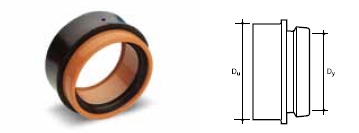 Indikatīva informācija par uzmavām3.2. Uz vietas uzstādamas uzmavu frēze.Paredzēta PVC vai PP caurules urbšanai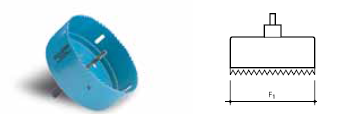 Indikatīva informācija frēzēmSlīdviela (slīdsmēre) kanalizācijas cauruļvadu no PE, PVC caurulēmIeziežama slīdviela uz silikona bāzes, sala izturīga, neitrāla (aptuveni PH 7), krēmveidīgas konsistences, baltā krāsa bez smaržas. Izmantojama, lai atvieglotu plastmasas caurules vai fasondaļas savienošanu. Slīdvielai jābūt tādai, lai tā nezaudētu savas īpašības mitrā vidē, aizkavētu gumijas blīvgredzena novecošanu.Indikatīva informācija par slīdvielāmPašteces kanalizācijas sistēmas plastmasas akas D400Iebūves dziļums no 1,0m līdz 5,0m.Kanalizācijas akas D400 sastāvdaļas:plastmasas pamatne ar trīs ievadiem un vienu izlaidi komplektā ar gumijas blīvējumu (pamatnes un stāvcaurules savienošanas vietā)polipropilēna (PP) stāvcaurule DN/OD400 (stāvcaurules augstums var mainīties atkarība  no pasūtījuma),polietilēna (PE) gludsienu caurule DN/OD315, kas ir teleskopiski savienota ar stāvcaurili (pieņemts, ka regulējamais augstums sastāda min 0,3m),gumijas manšete (blīvgredzens) DN400/315* (paredzēts gludsienas PE caurules un PP stavcaurules savienošanas hermētiskumu),apaļa ķeta lūka ar rāmi, atvere min 315mm, slodzes klase D400 (40t.), jāatbilst EN124 prasībām.*- minēta blīvgredzena izmēri ir orientējoši, to forma un daudzums var mainīties atkarībā no dažādu ražotāju tehnisko risinājumu hermētiskuma nodrošināšanai.Piegādātajām jānodrošina gan kanalizācijas akas D400 piegāde komplektā, gan katras sastāvdaļas atsevišķu piegādi.**- tabulā norādīts stāvcaurules garums 1,0m, līdz ar ko Piegādātajām nepieciešams norādīt tabulā PP caurules DN400 vienu garum-metru izcenojumu. Pasūtītājs norādīs akas stāvcaurules garumu kanalizācijas akas D400 pasūtīšanas gaitā. Paredzēts, kā stāvcaurules garums var būt no 0,5m līdz 5m.Piegādes noteikumiIzpildītājs nodrošina preču pieejamību lielākos apjomos savā mazumtirdzniecības vietā Daugavpilī – ne vairāk kā 3 darba dienu laikā no pasūtīšanas brīža (pasūtīšana pa e-pastu).Pasūtītājs negarantē maksimālā apjoma un visu pozīciju iegādi līguma darbības laikā.Atsevišķos gadījumos, ņemot vērā preču apjomu, Pasūtītājs tiesīgs veikt pašizvešanu no Izpildītāja mazumtirdzniecības vietas Daugavpils pilsētas administratīvas teritorijas robežās vai 1 (viena) kilometra attālumā no Daugavpils pilsētas administratīvās teritorijas robežas. Atsevišķos gadījumos, kad Pasūtītājam rodas ārkārtēja situācija, savlaicīgi informējot Pretendentu, pasūtītājam ir iespēja iegādāties preces un Pretendents nodrošina preču pārvadāšanu ārpus darba laika.Preču piegāde notiek uz Pasūtītāja juridisko adresi SIA “Daugavpils ūdens” Ūdensvada ielā 3, Daugavpilī, saskaņā ar Pasūtītāja pieprasījuma (mutisku vai rakstisku ar e-pasta starpniecību)  - 3 darba dienu laikā no pasūtīšanas brīža. Preču piegāde ārkārtas situācijās (steidzīgi pasūtījumi) notiek saskaņā ar Pasūtītāja pieprasījuma (mutisku vai rakstisku ar e-pasta starpniecību) – 24 stundas laikā no pasūtīšanas brīža.Visiem tehniskajā specifikācijā izmantotājiem attēliem ir tikai paskaidrojošs raksturojums.Sniedzot piedāvājumu obligāti norādīt materiālu ražotājus.1.3. pielikumsTEHNISKĀ SPECIFIKĀCIJAPubliskai sarunu procedūrai“Ūdensvada un kanalizācijas sistēmu fasondaļu, uzmavu un adapteru iegāde”identifikācijas Nr. DŪ 2022/23iepirkuma daļa  - “Santehnisko materiālu iegāde iekšējiem ūdensapgādes tīkliem”Polipropilēna  caurules   lodēšanai.	Zaļas polipropilēna caurules tehniska specifikācija.Zaļas  polipropilēna fasondaļas lodēšanai  tehniska specifikācija.Bronzas fasondaļas – pārejas (PE/vītne).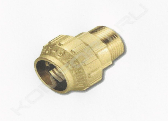 PretvārstiPretvārsti ir jābūt izgatavotiem no misiņa saskaņā ar EN 12164/ EN 12168/ EN 1982Indikatīva informācija par lodveida krānu  daudzumu 4. Ūdens mērītāju  pieslēguzgriežņu komplekts (saskaņā ar attēlu):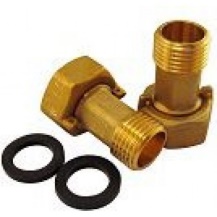 Lokanais pievads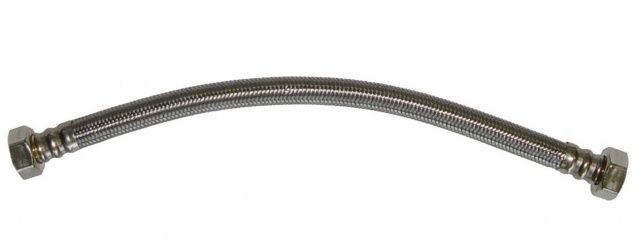 Klozetpoda remkomplekts.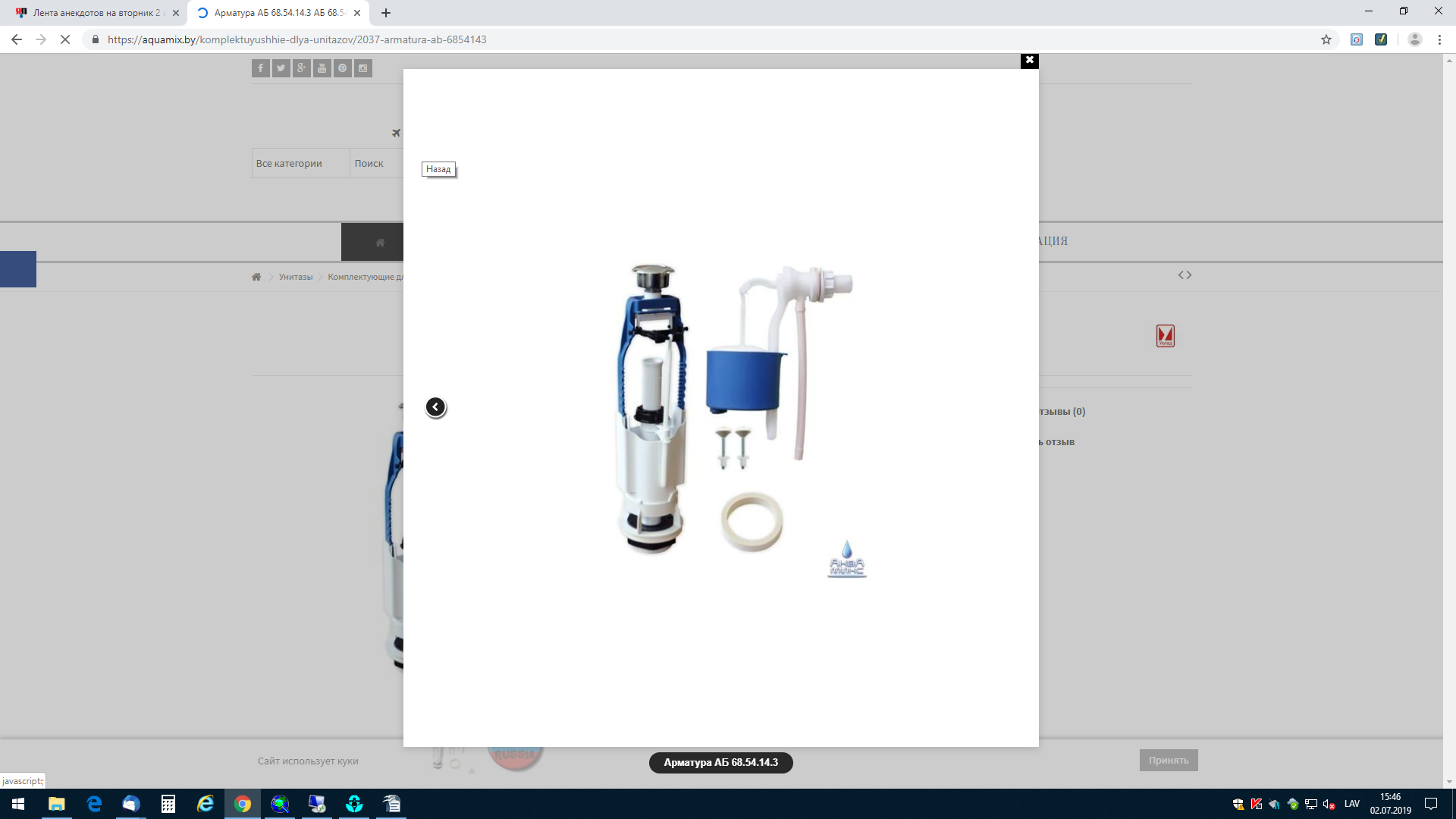 Piegādes noteikumiPrecēm jābūt pieejamām pasūtījuma izdarīšanas dienā Izpildītāja mazumtirdzniecības vietā Daugavpilī (pašizvešanai), daudzumā ne mazāk kā 2 gab. katras preces vienībai.Izpildītājs nodrošina preču pieejamību lielākos apjomos savā mazumtirdzniecības vietā Daugavpilī – ne vairāk kā 3 darba dienu laikā no pasūtīšanas brīža (pasūtīšana pa e-pastu).Pasūtītājs negarantē maksimālā apjoma un visu pozīciju iegādi līguma darbības laikā.Visiem tehniskajā specifikācijā izmantotājiem attēliem ir tikai paskaidrojošs raksturojums.Sniedzot piedāvājumu obligāti norādīt materiālu ražotājus.2. pielikumsPIETEIKUMS DALĪBAI IEPIRKUMA PROCEDŪRĀPubliskai sarunu procedūrai“Ūdensvada un kanalizācijas sistēmu fasondaļu, uzmavu un adapteru iegāde” identifikācijas Nr. DŪ 2022/23Informācija par pretendentu:ar šā pieteikuma iesniegšanu pretendents: piesakās piedalīties iepirkuma procedūrā <iepirkuma procedūras nosaukums, identifikācijas Nr.>,apņemas ievērot iepirkuma procedūras nolikuma prasības un piekrīt visiem tā noteikumiem;apliecina gatavību izpildīt pakalpojumu saskaņā ar Pasūtītāja prasībām iepirkuma procedūrā <iepirkuma procedūras nosaukums, identifikācijas Nr.> un sniegt specifikācijā minēto pakalpojumu par finanšu piedāvājumā norādītajām cenām;apliecina, ka pretendenta saimnieciskā darbība nav apturēta vai pārtraukta, nav uzsākts process par Pretendenta maksātnespēju vai bankrotu;atzīst sava piedāvājuma spēkā esamību līdz attiecīgā līguma noslēgšanai, bet ne ilgāk kā līdz <norādīt piedāvājuma derīguma termiņu saskaņā ar nolikuma prasībām>;Pretendents (ja Pretendents ir fiziska vai juridiska persona), personālsabiedrība un visi personālsabiedrības biedri (ja Pretendents ir personālsabiedrība) vai visi personu apvienības dalībnieki (ja Pretendents ir personu apvienība) apliecina, ka attiecībā uz Pretendentu nepastāv Sabiedrisko pakalpojumu sniedzēju iepirkumu likuma 48.panta pirmajā daļā minētie izslēgšanas nosacījumi;apliecina, ka veiks uzņemto saistību izpildi un izpildīs pakalpojumu atbilstoši Pasūtītāja izvirzītajām prasībām;apliecina, ka piekrīt nolikumam pievienotā elektroenerģijas tirdzniecības līguma projekta noteikumiem un ir gatavs līguma noslēgšanas tiesību piešķiršanas gadījumā noslēgt līgumu ar Pasūtītāju saskaņā ar nolikumam pievienotā līguma noteikumiem;apliecina, ka nolikumam pievienotā elektroenerģijas tirdzniecība līguma projekta noteikumi ir saprotami un pieņemami;apliecina, ka ir pilnībā iepazinies ar visu dokumentāciju, kas nepieciešama līguma izpildei un tā ir pilnībā saprotama;apliecina, ka visa piedāvājumā ietvertā informācija ir patiesa.apliecina, ka ir iesniedzis piedāvājumu neatkarīgi no konkurentiem un bez konsultācijām, līgumiem vai vienošanām;apliecina, ka ne ar vienu konkurentu nav bijusi saziņa attiecībā uz cenām; cenas aprēķināšanas metodēm, faktoriem (apstākļiem) vai formulām; nodomu vai lēmumu piedalīties vai nepiedalīties iepirkumā (iesniegt vai neiesniegt piedāvājumu); vai tādu piedāvājuma iesniegšanu, kas neatbilst iepirkuma prasībām; kvalitāti, apjomu, specifikāciju, izpildes, piegādes vai citiem nosacījumiem, kas risināmi neatkarīgi no konkurentiem, tiem produktiem vai pakalpojumiem, uz ko attiecas šis iepirkums;nav apzināti, tieši vai netieši atklājis un neatklās piedāvājuma noteikumus nevienam konkurentam pirms oficiālā piedāvājumu atvēršanas datuma un laika vai līguma slēgšanas tiesību piešķiršanas.pielikumsFINANŠU PIEDĀVĀJUMA SAGATAVOŠANAS VADLĪNIJASPubliskai sarunu procedūrai“Ūdensvada un kanalizācijas sistēmu fasondaļu, uzmavu un adapteru iegāde” identifikācijas Nr. DŪ 2022/231. Veidne, kas aizpildīta saskaņā ar šo prasīto informāciju, veido finanšu piedāvājumu.2. Pretendentam ir jāsagatavo finanšu piedāvājums un jāaizpilda visas veidnē norādītās pozīcijas attiecībā uz preču piegādi, kas minētas tehniskajā specifikācijā (1.pielikums). Pozīcijās iekļautajām cenām jābūt attiecīgo preču piegāžu pilnām vērtībām, ieskaitot visas izmaksas, kas pretendentam varētu rasties preces piegādē līdz iepirkuma dokumentācijā minētajai vietai, kā arī izpildot iepirkuma līguma nosacījumus.3. Finanšu piedāvājuma cenā, ko veido izmaksu pozīcijas, jābūt iekļautiem visiem plānotajiem izdevumiem par preču piegādi, darbu, pakalpojumiem, materiāliem un iekārtām, kas nepieciešami iepirkuma līguma izpildei pilnā apmērā un atbilstošā kvalitātē saskaņā ar Latvijas Republikas normatīvajiem aktiem, atbildīgo institūciju prasībām, iepirkuma līguma noteikumiem, tai skaitā tehnisko specifikāciju.4. Vienības cenās ir jāietver visas tādas tiešas un netiešas izmaksas, ja nav noteiktas atsevišķi, kas saistītas ar iepirkuma līguma prasību ievērošanu, piemēram, izpildes dokumentācijas sagatavošana un saskaņošana, transports, apsardze, vadība, darbinieku algas, nodokļi un nodevas, apdrošināšana, izdevumi darbiem un materiāliem, kuru izpilde vai pielietojums nepieciešams iepirkuma līguma pilnīgai un kvalitatīvai izpildei.5. Visas izmaksas jāizsaka euro (EUR) bez pievienotās vērtības nodokļa (PVN). Finanšu piedāvājuma izdevumu pozīcijas uzrādīt, kā arī vienību izmaksas un izmaksas kopā uz visu apjomu aprēķināt, cenu norādot ar diviem cipariem aiz komata.6. Vienības cenas ir fiksētas un nav maināmas līguma izpildes laikā.7. Tehniskais un finanšu piedāvājums iesniedzams papīra formātā vai elektroniskā veidā parakstīts ar drošu elektronisku parakstu.8. Iepirkuma procedūras piedāvājuma vērtēšanas laikā pretendents var tikt lūgts iesniegt detalizētāku piedāvājumā minēto cenu pozīciju atšifrējumu.9. Ja tehniskajā specifikācijā vai citos iepirkuma dokumentos ir minētas pretrunīgas prasības, pretendentam ir jāplāno izdevumi un jāīsteno līguma izpilde vadoties no stingrākām prasībām.pielikumsFINANŠU PIEDĀVĀJUMSPubliskai sarunu procedūrai“Ūdensvada un kanalizācijas sistēmu fasondaļu, uzmavu un adapteru iegāde”identifikācijas Nr. DŪ 2022/231. iepirkuma daļa – “Ūdensvada fasondaļu, uzmavu un adapteru iegāde”Finanšu piedāvājumā norādītās cenas pasūtītājs izmanto piedāvājumu izvēlei iepirkuma līguma noslēgšanai.Norādītās cenas par vienu vienību ir fiksētas un piegādātājs tās nedrīkst mainīt visā iepirkuma līguma darbības laikā.Pasūtītājs negarantē  visu pozīciju iegādi iepirkuma līguma darbības laikā. Vienības cenā ir jāietver visas tādas tiešas un netiešas izmaksas, ja nav noteikts atsevišķi, kas saistītas ar līguma prasību ievērošanu, t.sk. arī piegādes izmaksas.Pretendents norāda Preču cenu par vienu vienību, šī cena ir saistoša iepirkuma līguma slēdzējiem.Aprēķinātā kopsumma ir paredzētā vienīgi iesniegto pretendentu piedāvājumu salīdzināšanai, nav uzskaitāma par paredzamo līgumcenu un nav saistoša iepirkuma līguma slēdzējiem.Atbalsta ieliktņi (stiprinātāji) plastmasas caurulēm1.1. Atbalsta ieliktņi (stiprinātāji) plastmasas caurulēm DN20-DN631.1.1.  Ieliktņi caurulēm PE80/PE100 SDR 111.1.2.  Ieliktņi caurulēm PE80/PE100 SDR 171.1.3.  Ieliktņi caurulēm PE-PEHD-PeX1.2. PE caurules nerūsējošā tērauda stiprinātāji1.2.1. Nerūsējošā tērauda stiprinājumi PE SDR 17-17,6:1.2.2.  Nerūsējošā tērauda stiprinājumi PE SDR 11:2.PE/metāls un PE/PE savienošanas uzmavas3. Atloki, atloku adapteri, enkuratloki, savienošanas uzmavas DN50-DN350Atloki3.1.1. Atloki ar iekšējo vītni PN10.3.1.2. Redukcijas atloki PN10.3.1.2.1 Tips “A”3.1.2.2. Tips “B”3.1.3.  Atloku gala noslēgs PN10.3.2. Atloku adapteri ķeta, tērauda, PE un PVC caurulēm DN50 – DN4003.2.1. Atloku adapteri ķeta, tērauda, PVC caurulēm DN50-DN4003.2.2. Atloku adapteri PVC  un PE caurulēm DN50-DN4003.2.3. Universāli atloku adapteri visu veida (ķeta, tērauda, PVC , PE) caurulēm DN50-DN3003.2.3.1. Universāli atloku adapteri visu veida (ķeta, tērauda, PVC , PE) caurulēm DN50-DN300 – 1.veida  3.2.3.2. Universāli atloku adapteri visu veida (ķeta, tērauda, PVC , PE) caurulēm DN50-DN300 –  2.veida  3.2.4. Atloks ar PE fitinguSavienojošas uzmavas4.1. Savienojošas uzmavas ķeta un tērauda caurulēm PN 16 DN40-DN4004.2. Savienojošas uzmavas PE un PVC caurulēm PN 16 DN40-DN4004.3.  Universālas savienojošas uzmavas visu veidu caurulēm  (ķeta, tērauda, PE, PVC un tml.) DN40-DN300 - 1. veida.4.4. Universālas savienojošas uzmavas visu veidu caurulēm  (ķeta, tērauda, PE, PVC un tml.) DN40-DN300 - 2. veida.5. Teleskopiska savienošanas atloku uzmava6. Seglu uzmavas DN100-DN300x1”-3”6.1. Seglu uzmavas ķeta vai tērauda caurulēm6.1.1. Seglu uzmavas caurumu urbšanai ķeta vai tērauda caurulēs bez spiediena ar iekšējo vītnes atveri no 1” līdz 3”.6.1.2. 	Seglu uzmavas caurumu urbšanai ķeta vai tērauda caurulēs zem spiediena ar iekšējo vītni atveri no 1” līdz 3”.6.2. Seglu uzmavas PE vai PVC caurulēm6.2.1. Seglu uzmavas caurumu urbšanai PE vai PVC caurulēs bez spiediena ar iekšējās vītnes atveri no 1” līdz 3”.                                               6.2.2. Seglu uzmavas caurumu urbšanai PE vai PVC caurulēs zem spiediena ar iekšējo vītnes atveri no 1” līdz 3”.7. Remonta skavas (uzmavas) L=100-4007.1. Papildus piegādātājiem nepieciešams sniegt cenas aprakstītiem tabulā lejā skavām:Elektrometināmie plastmasas veidgabali Viedgabali8.2. Uzmavas  (PE100 SDR 11) 8.3. Gala noslēgi  (PE100 SDR 11)8.4. Redukcijas uzmavas  (PE100 SDR 11)8.5. Līkumi (liekumi) 11° (PE100 SDR 11)8.6. Līkumi (liekumi) 30° (PE100 SDR 11)8.7. Līkumi (liekumi) 45° (PE100 SDR 11)8.8. Līkumi (liekumi) 90° (PE100 SDR 11)8.9. Trejgabali (PE100 SDR 11)8.10. PE/metāls uzmavas/pārējas “M” (PE100 SDR 11)8.11. PE piemetināmas segu uzmavas ar atzarojumu caurules pievienošanai ar integrēto urbi pieslēgšanai zem spiediena8.12. Piemetināmas seglu uzmavas ar atzarojumu caurules pievienošanaiKompresijas korķi (hydrodif vai analogs)Aizsargčaulas PE caurulēm11. Cinkota čuguna fasondaļas11.1. Čuguna līkumi cinkotie ar vītni11.2. Čuguna nipeli cinkotie11.3. Čuguna futorkas cinkotas11.4. Čuguna uzmavas cinkotas11.5 Saskrūves cinkotas (amerikanka)11.6 Čuguna cinkotas noslēgtapasKopējā summa 1.iepirkuma daļai EUR (bez PVN) = _________________pielikumsFINANŠU PIEDĀVĀJUMSPubliskai sarunu procedūrai“Ūdensvada un kanalizācijas sistēmu fasondaļu, uzmavu un adapteru iegāde”identifikācijas Nr. DŪ 2022/23iepirkuma daļa – “Kanalizācijas sistēmu uzmavu, pāreju, trejgabalu, līkumu, noslēgtapu un citu viedgabalu un papildus materiālu iegāde”Finanšu piedāvājumā norādītās cenas pasūtītājs izmanto piedāvājumu izvēlei iepirkuma līguma noslēgšanai.Norādītās cenas par vienu vienību ir fiksētas un piegādātājs tās nedrīkst mainīt visā iepirkuma līguma darbības laikā.Pasūtītājs negarantē  norādītā apjoma un visu pozīciju iegādi iepirkuma līguma darbības laikā. Vienības cenā ir jāietver visas tādas tiešas un netiešas izmaksas, ja nav noteikts atsevišķi, kas saistītas ar līguma prasību ievērošanu, t.sk. arī piegādes izmaksas.Pretendents norāda Preču cenu par vienu vienību, šī cena ir saistoša iepirkuma līguma slēdzējiem.Aprēķinātā kopsumma ir paredzētā vienīgi iesniegto pretendentu piedāvājumu salīdzināšanai, nav uzskaitāma par paredzamo līgumcenu un nav saistoša iepirkuma līguma slēdzējiem.Veidgabali (t.sk. uzmavas, līkumi, noslēgtapas, trejgabali, pārejas, redukcijas ), izmantojamie pašteces kanalizācijas sistēmās no PVC (no neplastificēta polivinilhlorīda) caurulēm.1.1. Uzmavas  (PVC)1.2. Gala noslēgi  (aizbāzni) (PVC)1.3. Līkumi (liekumi) (PVC)1.4. Trejgabali  (T-gabali)(PVC)1.5. Aizsarguzmavas PVC caurulēm (garums min 110mm)1.6. PVC pāreja (redukcija)PVC caurulēm1.7. PVC pāreja uz ķetu(čuguna) caurulēm1.8. PVC pāreja uz betonu1.9. PVC remonuzmavasVeidgabali (t.sk. uzmavas, līkumi, noslēgtapas, trejgabali, pārejas, redukcijas), izmantojamie pašteces kanalizācijas sistēmās no PP (no polipropilēna) caurulēm2.1. PP uzmavas (dubultuzmavas)2.2. PP remonta uzmavas2.3. PP gala noslēgi2.4.PP redukcijas uzmavas2.5. PP līkumi (liekumi)2.6. PP trejgabali2.7. Blīvgumijas PP uzmavām2.8. Aizsarguzmavas PP caurulēm 2.9. PP pārejas (PP – PVC )Materiāli kanalizācijas cauruļvada pievienošanai uz vietas kanalizācijas cauruļvadam vai plastmasas akām.3.1. Uz vietas uzstādāma uzmava (“in situ”)3.2. Uz vietas uzstādamas uzmavu frēze.Slīdviela (slīdsmēre) kanalizācijas cauruļvadu no PE, PVC caurulēmPašteces kanalizācijas sistēmas plastmasas akas D400 Kopējā summa 2.iepirkuma daļai  EUR (bez PVN) = _________________pielikumsFINANŠU PIEDĀVĀJUMSPubliskai sarunu procedūrai“Ūdensvada un kanalizācijas sistēmu fasondaļu, uzmavu un adapteru iegāde”identifikācijas Nr. DŪ 2022/233. iepirkuma daļa  - “Santehnisko materiālu iegāde iekšējiem ūdensapgādes tīkliem”Finanšu piedāvājumā norādītās cenas pasūtītājs izmanto piedāvājumu izvēlei iepirkuma līguma noslēgšanai.Norādītās cenas par vienu vienību ir fiksētas un piegādātājs tās nedrīkst mainīt visā iepirkuma līguma darbības laikā.Pasūtītājs negarantē  norādītā apjoma un visu pozīciju iegādi iepirkuma līguma darbības laikā. Vienības cenā ir jāietver visas tādas tiešas un netiešas izmaksas, ja nav noteikts atsevišķi, kas saistītas ar līguma prasību ievērošanu, t.sk. arī piegādes izmaksas.Pretendents norāda Preču cenu par vienu vienību, šī cena ir saistoša iepirkuma līguma slēdzējiem.Aprēķinātā kopsumma ir paredzētā vienīgi iesniegto pretendentu piedāvājumu salīdzināšanai, nav uzskaitāma par paredzamo līgumcenu un nav saistoša iepirkuma līguma slēdzējiem.1.Polipropilēna caurules lodēšanai1.1. Zaļas polipropilēna caurules. 1.2. Zaļas polipropilēna fasondaļas lodēšanai. 2. Bronzas fasondaļas – pārejas (PE/vītne).3. Pretvarsti.4.Ūdens mērītāju pieslēguzgriežņu komplekts5. Lokanais pievadsKlozetpoda remkomplekts.Kopējā summa 3.iepirkuma daļai  EUR (bez PVN) = ___________pielikumsNr.p. k.PrasībasIesniedzamā informācija, kas nepieciešama, lai Pretendentu novērtētu saskaņā ar minētajām prasībām:6.1.1.Pretendents normatīvajos aktos noteiktajā kārtībā ir reģistrēts Latvijas Republikas (turpmāk – LR) Komercreģistrā vai līdzvērtīgā reģistrā ārvalstīs atbilstoši attiecīgās valsts normatīvo aktu prasībām, kā arī dokuments ar norādi uz pretendenta uzņēmuma darbības veidiem.Par Latvijā reģistrētiem Pretendentiem Pasūtītājam pašam jāpārliecinās Uzņēmumu reģistra mājas lapā www.ur.gov.lv Ārvalstī reģistrētam pretendentam jāiesniedz kompetentas attiecīgās valsts institūcijas izsniegts dokuments (kopija), kas apliecina pretendenta reģistrāciju atbilstoši tās valsts normatīvo aktu prasībām, un dokuments ar norādi uz pretendenta uzņēmuma darbības veidiem.6.1.2.Piedāvājumu ir parakstījusi paraksttiesīgā persona.Kompetentas institūcijas izdotu dokumentu par Pretendenta pārstāvības tiesībām, vai arī dokumentu, kas apliecina piedāvājumu parakstījušās personas tiesības pārstāvēt Pretendentu, ja piedāvājumu neparaksta Pretendenta likumiskais pārstāvis.Par Latvijā reģistrētiem Pretendentiem Pasūtītājam pašam jāpārliecinās Uzņēmumu reģistra mājas lapā www.ur.gov.lvJa piedāvājumu paraksta pilnvarotā persona, piedāvājumam jāpievieno pilnvaras oriģināls vai apliecināta kopija. 6.1.3.Attiecībā uz pretendentu nepastāv Sabiedrisko pakalpojumu sniedzēju iepirkumu likuma 48.panta pirmajā daļā minētie izslēgšanas nosacījumi.Komisijai ir tiesības nepieprasīt minētās izziņas, ja tā pati ātri un sekmīgi var pārliecināties par izslēgšanas nosacījumu neesamību Elektronisko iepirkumu sistēmā (EIS) vai citās publiski pieejamās datu bāzēs.Ārvalstī reģistrētam pretendentam jāiesniedz kompetentas attiecīgās valsts institūcijas izsniegts dokuments (kopija), atbilstoši tās valsts normatīvo aktu prasībām, kas apliecina, ka uz pretendentu nepastāv minētie izslēgšanas nosacījumi. Kompetento institūciju izsniegtās izziņas un citus dokumentus, ko izsniedz Latvijas institūcijas, Pasūtītājs pieņem un atzīst, ja tie izdoti ne agrāk kā vienu mēnesi pirms iesniegšanas dienas, bet ārvalstu kompetento institūciju izziņas, ja tās izdotas ne agrāk kā sešus mēnešus pirms iesniegšanas dienas, ja izziņas vai dokumenta izdevējs nav norādījis īsāku tā derīguma termiņu.6.1.4.Pretendenta pieteikums dalībai iepirkumā, kas apliecina Pretendenta apņemšanos piegādāt preces saskaņā ar nolikuma prasībām. Pieteikums jāsagatavo atbilstoši pievienotajai veidnei (2.pielikums). Pieteikumu paraksta paraksttiesīgā vai pilnvarotā persona. Ja pieteikumu paraksta pilnvarotā persona, pieteikumam jāpievieno pilnvaras oriģināls vai apliecināta kopija.6.1.5.Parakstīts finanšu piedāvājums. Parakstīts finanšu piedāvājums saskaņā ar pasūtītāja izstrādātajām vadlīnijām un finanšu piedāvājuma veidni (3.pielikums), iesniedzams papīra formātā vai elektroniski parakstīts ar drošu elektronisko parakstu. Piedāvājumu paraksta pretendenta paraksttiesīgs pārstāvis vai tā pilnvarota persona.6.1.6.Dokumenti, kas apliecina piedāvātās preces atbilstību iepirkuma procedūras tehniskajai specifikācijai.Jāpievieno attiecīgu atbilstības deklarāciju vai sertifikātu, vai citu piedāvāto preču ražotāju dokumentu.6.1.7.Pretendents garantē piegādātās preces kvalitāti un nodrošina preces ražotāja garantijas saistību izpildi attiecībā uz visām piegādātajām precēm tādos termiņos un apjomā, kādā to deklarē šo preču ražotājs. Pretendenta rakstisks apliecinājums brīvā formā par to, ka Pretendents garantē piegādātās Preces kvalitāti un nodrošina preces ražotāja garantiju.Ja iespējams, Pretendents kopā ar apliecinājumu papildus iesniedz garantijas noteikumus vai arī citus dokumentus, kuros norādīta informācija par garantijas kārtību un nosacījumiem.6.1.8.Iepirkumā minēto preču mazumtirdzniecības vietas esamība Daugavpils pilsētas administratīvās teritorijas robežā vai 1 (viena) kilometra attālumā no Daugavpils pilsētas administratīvās teritorijas robežas, norādot tās adresi.Valsts ieņēmuma dienesta (turpmāk – VID) vai citas kompetentās institūcijas izsniegts dokuments par mazumtirdzniecības vietas reģistrēšanu,  atrašanās adresi u.c. informāciju.Nr.p.k.PE 80/PE 100 SDR11caurules diametrsDN/OD (mm)Atbalsta ieliktņu vienība1.20x2,0 (1,9)1 gab.2.25x2,31 gab.3.32x3,0 (2,9)1 gab.4.40x3,71 gab.5.50x4,61 gab.6.63x5,81 gab.Nr. p.k.PE 80/PE 100 SDR17caurules diametrsDN/OD (mm)Atbalsta ieliktņu vienība1.25x1,81 gab.2.32x2,0 (2,9)1 gab.3.40x2,41 gab.4.50x3,01 gab.5.63x3,81 gab.Nr. p.k.PE-PEHD-PeXcaurules diametrsDN/ODxe (mm)Atbalsta ieliktņu vienība1.20x2,81 gab.2.25x2,01 gab.3.25x3,01 gab.Nr. p.k.PE SDR 17-17,6 caurules diametrs (DN)Vienība1751 gab.2901 gab.31101 gab.41251 gab.51401 gab.61601 gab.71801 gab.82001 gab.92251 gab.102501 gab.Nr.p.k.PE SDR 11 caurules diametrs (DN)Vienība11101 gab.21251 gab.31401 gab.41601 gab.51801 gab.62001 gab.72251 gab.82501 gab.Uzmavas diametrs DNSavienojuma vītnes atbilstoši  ISO 7/1 Pievienojamo cauruļu ārējais diametrs no ... līdz, mmUzmavas garums no... līdz, mmMaksimālais uzmavas uzgriežņa ārējais diametrs  Caurules iespraušanas dziļums             no ... līdz , mm151/2”19,7-21,865-674222-40203/4”24,6-27,372-744822-45251”31,4-34,276-785624-47321 1/4”40,0-42,984-866727-54401 1/2”47,9-51,587-897225-55502”59,7-63,6105-1079228-65Uzmavas diametrs DN  Pievienojamo cauruļu ārējais diametrs no ... līdz, mmUzmavas garums no... līdz, mmMaksimālais uzmavas uzgriežņa ārējais diametrs  Caurules iespraušanas dziļums  no ... līdz , mm1519,7-21,887-894222-342024,6-27,390-924822-352531,4-34,297-995624-403240,0-42,9106-1086727-444047,9-51,5106-1087225-445059,7-63,6127-1299228-54Nr. p.k.Uzmavas diametrs Vienība1. veida - uzmavas viens gals - ar ārējo vītni, otrais – ar uzgriezni un apspaides riņķi tērauda vai PE cauruļu savienošanai;1. veida - uzmavas viens gals - ar ārējo vītni, otrais – ar uzgriezni un apspaides riņķi tērauda vai PE cauruļu savienošanai;1. veida - uzmavas viens gals - ar ārējo vītni, otrais – ar uzgriezni un apspaides riņķi tērauda vai PE cauruļu savienošanai;1DN151 gab.2DN201 gab.3DN251 gab.4DN321 gab.5DN401 gab.6DN501 gab.2. veida - uzmavas viens gals - ar iekšējo vītni, otrais – ar uzgriezni un apspaides riņķi tērauda vai PE cauruļu savienošanai;2. veida - uzmavas viens gals - ar iekšējo vītni, otrais – ar uzgriezni un apspaides riņķi tērauda vai PE cauruļu savienošanai;2. veida - uzmavas viens gals - ar iekšējo vītni, otrais – ar uzgriezni un apspaides riņķi tērauda vai PE cauruļu savienošanai;7DN151 gab.8DN201 gab.9DN251 gab.10DN321 gab.11DN401 gab.12DN501 gab.3. veida - uzmavas abi  gali ar uzgrieznim un apspaides riņķim tērauda vai PE cauruļu savienošanai.3. veida - uzmavas abi  gali ar uzgrieznim un apspaides riņķim tērauda vai PE cauruļu savienošanai.3. veida - uzmavas abi  gali ar uzgrieznim un apspaides riņķim tērauda vai PE cauruļu savienošanai.13DN151 gab.14DN201 gab.15DN251 gab.16DN321 gab.17DN401 gab.18DN501 gab.Nr. p/kTērauda vai ķeta caurules diametrs, DNIekšēja vītneAtloku ar iekšējo vītņu  vienība1321”1 gab.2321 ¼”1 gab.3321 ½”1 gab.4322”1 gab.5401”1 gab.6401 ¼”1 gab.7401 ½”1 gab.8402”1 gab.9501”1 gab.10501 ¼”1 gab.11501 ½”1 gab.12502”1 gab.13601”1 gab.14601 ¼”1 gab.15601 ½”1 gab.16602”1 gab.17651”1 gab.18651 ¼”1 gab.19651 ½”1 gab.20652”1 gab.21801”1 gab.22801 ¼”1 gab.23801 ½”1 gab.24802”1 gab.251001”1 gab.261001 ¼”1 gab.271001 ½”1 gab.281002”1 gab.291251”1 gab.301251 ¼”1 gab.311251 ½”1 gab.321252”1 gab.331501”1 gab.341501 ¼”1 gab.351501 ½”1 gab.361502”1 gab.372001”1 gab.382001 ¼”1 gab.392001 ½”1 gab.402002”1 gab.Nr. p/kTērauda vai ķeta caurules diametrs, DN1/DN2Bultas DN1Bultas DN1Bultas DN2Bultas DN2Atloku   vienībaNr. p/kTērauda vai ķeta caurules diametrs, DN1/DN2vienībavītnevienībavītneAtloku   vienība1.80/501 gab.M 16x501 gab.M 16x501 gab.2.100/801 gab.M 16x501 gab.M 16x501 gab.3.150/1001 gab.M 20x601 gab.M 16x501 gab.4.150/1251 gab.M 20x601 gab.M 16x501 gab.5.200/1501 gab.M 20x601 gab.M 20x601 gab.6.250/2001 gab.M 20x601 gab.M 20x601 gab.Nr. p/kTērauda vai ķeta caurules diametrs, DN1/DN2Atveres  DN1Atveres  DN1Bultas DN2Bultas DN2 Atloku   vienībaNr. p/kTērauda vai ķeta caurules diametrs, DN1/DN2vienībadvienībavītne Atloku   vienība1.150/801 gab.231 gab.M 16x501 gab.2.200/801 gab.231 gab.M 16x501 gab.3.200/1001 gab.231 gab.M 16x501 gab.4.250/801 gab.231 gab.M 16x501 gab.5.250/1001 gab.231 gab.M 16x501 gab.6.250/1501 gab.231 gab.M 20x601 gab.Nr. p/kTērauda vai ķeta caurules diametrs, DNMin. biezums, mm Atloku vienība140201 gab.250201 gab.380201 gab.4100221 gab.5125301 gab.6150271 gab.7200271 gab.8250361 gab.9300401 gab.Nr. p.k.Tērauda, ķeta vai PVC* caurules diametrs (DN)Blīvēšanas robežas no-līdz, mm **Vienība15057-741 gab.26568-851 gab.38084-1061 gab.410099-1191 gab.5100 (125)109-1331 gab.6125 (150)132-1571 gab.7150157-1831 gab.8150176-2011 gab.9200193-2151 gab.10200218-2421 gab.11250242-2681 gab.12250266-2921 gab.13250280-3061 gab.14300301-3271 gab.15300324-3501 gab.16350352-3781 gab.17350372-3961 gab.18350384-4101 gab.19400410-4361 gab.20400436-4621 gab.Nr.p.k.PVC/PE caurules diametrs (DN)Vienība1401 gab.2501 gab.3631 gab.4751 gab.5901 gab.61101 gab.71251 gab.81401 gab.91601 gab.101801 gab.112001 gab.122251 gab.132501 gab.142801 gab.153151 gab.Nr.p.k.Adaptera atloku gala iekšējais diametrs (DN)Adaptera apspaidu gala blīvēšanas robežas no-līdz, mm *Vienība15056-711 gab.26571-881 gab.38085-1051 gab.4100104-1321 gab.5125131-1601 gab.6150155-1921 gab.7200198-2301 gab.8250265-3101 gab.9300313-3561 gab.Nr.p.k.Adaptera atloku gala iekšējais diametrs (DN)Adaptera apspaidu gala blīvēšanas robežas no-līdz, mm *Vienība140-5048-711 gab.250-6569-911 gab.38082-1061 gab.4100104-1331 gab.5150159-1881 gab.6200193-2271 gab.7250224-2571 gab.8250266-3011 gab.9300314-3561 gab.10400392-4421 gab.Nr.p.k.Atloka diametrsDNPE caurules diametrs,mmd (OD)SDRGarums, mmL(+/-20mm)Vienība15063112901 gab.28090113051 gab.3100110113251 gab.4100110173251 gab.5100125113751 gab.6150160173601 gab.Nr. p.k.Uzmavas nominālais diametrs (DN)Savienojamas caurules ārējais diametrs no-līdz, mm * Vienība14046-631 gab.25057-741 gab.36568-851 gab.48084-1061 gab.510099-1191 gab.6100109-1331 gab.7125132-1571 gab.8150157-1831 gab.9150176-2011 gab.10200193-2151 gab.11200218-2421 gab.12225242-2681 gab.13250266-2921 gab.14250280-3061 gab.15300301-3271 gab.16300324-3501 gab.17350352-3781 gab.18350372-3961 gab.19350384-4101 gab.20400410-4361 gab.21400436-4621 gab.Nr.p.k.PVC/PE caurules diametrs (OD/DN)Vienība1401 gab.2501 gab.3631 gab.4751 gab.5901 gab.61101 gab.71251 gab.81401 gab.91601 gab.101801 gab.112001 gab.122251 gab.132501 gab.142801 gab.153151 gab.Nr.p.k.Uzmavas apspaidu viena gala blīvēšanas robežas no-līdz, mm *Uzmavas apspaidu otra gala blīvēšanas robežas no-līdz, mm *Vienība156-7156-711 gab.271-8871-881 gab.385-10571-881 gab.485-10585-1051 gab.5104-13285-1051 gab.6104-132104-1321 gab.7131-160104-1321 gab.8131-160131-1601 gab.9155-192104-1321 gab.10155-192131-1601 gab.11155-192155-1921 gab.12198-230198-2301 gab.13230-260198-2301 gab.14230-260230-2601 gab.15265-310198-2301 gab.16265-310265-3101 gab.17313-356313-3561 gab.18352-396352-3961 gab.19398-442398-4421 gab.Nr.p.k.Caurules diametrs  (DN)Uzmavas apspaidu gala blīvēšanas robežas no-līdz, mm *Vienība15048-711 gab.26569-911 gab.38082-1061 gab.4100104-1331 gab.5125132-1611 gab.6150159-1881 gab.7200193-2271 gab.8225224-2571 gab.9250266-3011 gab.10300314-3561 gab.Nr.p.k.Diametrs(DN)Garums L, mm(no Lmax - līdz Lmin)Vienība150207-1501 gab.250323-2071 gab.380214-1501 gab.480344-2141 gab.5100216-1501 gab.6100350-2161 gab.7150250-1751 gab.8150408-2501 gab.9200292-1951 gab.10200462-2801 gab.Nr. p.k.Tērauda vai ķeta caurules diametrs, DNSeglu iekšējais vītnisSeglu uzmavas vienība(komplekts - segli ar skavu)/1.1001”1 gab.2.1001 ¼”1 gab.3.1001 ½”1 gab.4.1002”1 gab.5.1251”1 gab.6.1251 ¼”1 gab.7.1251 ½”1 gab.8.1252”1 gab.9.1501”1 gab.10.1501 ¼”1 gab.11.1501 ½”1 gab.12.1502”1 gab.13.2001”1 gab.14.2001 ¼”1 gab.15.2001 ½”1 gab.16.2002”1 gab.17.2501”1 gab.18.2501 ¼”1 gab.19.2501 ½”1 gab.20.2502”1 gab.21.3001”1 gab.22.3001 ¼”1 gab.23.3001 ½”1 gab.24.3002”1 gab.Nr. p.k.Tērauda vai ķeta caurules diametrs, DNSeglu iekšējais vītnisSeglu uzmavas vienība(komplekts - segli ar skavu)1.1001”1 gab.2.1001 ¼”1 gab.3.1001 ½”1 gab.4.1002”1 gab.5.1251”1 gab.6.1251 ¼”1 gab.7.1251 ½”1 gab.8.1252”1 gab.9.1501”1 gab.10.1501 ¼”1 gab.11.1501 ½”1 gab.12.1502”1 gab.13.2001”1 gab.14.2001 ¼”1 gab.15.2001 ½”1 gab.16.2002”1 gab.17.2501”1 gab.18.2501 ¼”1 gab.19.2501 ½”1 gab.20.2502”1 gab.21.3001”1 gab.22.3001 ¼”1 gab.23.3001 ½”1 gab.24.3002”1 gab.Nr.p.k.PE vai PVC caurules diametrs, DNSeglu iekšējais vītnisSeglu uzmavas vienība1.631”1 gab.2.631 ¼”1 gab.3.631 ½”1 gab.4.632”1 gab.5.1101”1 gab.6.1101 ¼”1 gab.7.1101 ½”1 gab.8.1102”1 gab.9.1251”1 gab.10.1251 ¼”1 gab.11.1251 ½”1 gab.12.1252”1 gab.13.1601”1 gab.14.1601 ¼”1 gab.15.1601 ½”1 gab.16.1602”1 gab.17.1801”1 gab.18.1801 ¼”1 gab.19.1801 ½”1 gab.20.1802”1 gab.21.2001”1 gab.22.2001 ¼”1 gab.23.2001 ½”1 gab.24.2002”1 gab.25.2251”1 gab.26.2251 ¼”1 gab.27.2251 ½”1 gab.28.2252”1 gab.29.2501”1 gab.30.2501 ¼”1 gab.31.2501 ½”1 gab.32.2502”1 gab.Nr.p.k.PE vai PVC caurules diametrs, DNSeglu iekšējais vītnisSeglu uzmavas vienība1.631”1 gab.2.631 ¼”1 gab.3.631 ½”1 gab.4.632”1 gab.5.1101”1 gab.6.1101 ¼”1 gab.7.1101 ½”1 gab.8.1102”1 gab.9.1251”1 gab.10.1251 ¼”1 gab.11.1251 ½”1 gab.12.1252”1 gab.13.1601”1 gab.14.1601 ¼”1 gab.15.1601 ½”1 gab.16.1602”1 gab.17.1801”1 gab.18.1801 ¼”1 gab.19.1801 ½”1 gab.20.1802”1 gab.21.2001”1 gab.22.2001 ¼”1 gab.23.2001 ½”1 gab.24.2002”1 gab.25.2251”1 gab.26.2251 ¼”1 gab.27.2251 ½”1 gab.28.2252”1 gab.29.2501”1 gab.30.2501 ¼”1 gab.31.2501 ½”1 gab.32.2502”1 gab.Nr.p.k.*Ārējais cauruļu diametrs, kuru remonts paredzēts ar remontskavu,no-līdz/mm**Skavu garums/mmSkavu vienība1.113-1232001 gab.2.113-1233001 gab.3.159-1702001 gab.4.165-1753001 gab.5.215-2252001 gab.6.215-2253001 gab.7.215-2254001 gab.Nr.p.k.*Ārējais caurules diametrs, kuru remonts paredzēts ar remontskavu,no-līdz/mm**Skavu garums/mmSkavu vienība1.48-521001 gab.2.54-581001 gab.3.60-671001 gab.4.67-741001 gab.5.70-771001 gab.6.73-801001 gab.7.76-832001 gab.8.76-831001 gab.9.82-892001 gab.10.82-891001 gab.11.87-942001 gab.12.87-941001 gab.13.91-982001 gab.14.95-1022001 gab.15.98-1082001 gab.16.102-1122001 gab.17.106-1162001 gab.18.108-1182001 gab.19.113-1234001 gab.20.135-1452001 gab.21.135-1453001 gab.22.135-1454001 gab.23.159-1703001 gab.24.159-1704001 gab.25.165-1752001 gab.26.165-1754001 gab.27.200-2102001 gab.28.200-2103001 gab.29.200-2104001 gab.30.209-2202001 gab.31.209-2203001 gab.32.209-2204001 gab.33.261-2712001 gab.34.261-2713001 gab.35.261-2714001 gab.36.266-2762001 gab.37.266-2763001 gab.38.266-2764001 gab.39.315-3252001 gab.40.315-3253001 gab.41.315-3254001 gab.42.320-3302001 gab.43.320-3303001 gab.44.320-3304001 gab.45.325-3352001 gab.46.325-3353001 gab.47.325-3354001 gab.Nr. p.k.Veidgabalu SDRŪdens spiediens (bar)1171021116392047,425Nr. p.k.Uzmavas iekšējais diametrs d, mmGarums (+/- 10mm),mmVienība120601 gab.225661 gab.332771 gab.440861 gab.550981 gab.6631121 gab.71101591 gab.81251721 gab.91401841 gab.101601901 gab.112002201 gab.122252361 gab.132502461 gab.142802851 gab.153153001 gab.163553001 gab.Nr. p.k.Uzmavas iekšējais diametrs d, mmGarums (+/- 10mm),mmVienība120721 gab.225801 gab.332911 gab.440981 gab.5501141 gab.6631171 gab.71101811 gab.81251861 gab.91602621 gab.102002101 gab.112252301 gab.Nr. p.k.Uzmavas iekšējais diametrs d1, mmUzmavas iekšējais diametrs d2, mmVienība132201 gab.232251 gab.340201 gab.440321 gab.550201 gab.650321 gab.750401 gab.863321 gab.963401 gab.1063501 gab.11110631 gab.121601101 gab.132251601 gab.Nr. p.k.Līkuma uzmavas gala iekšējais diametrs /gluda gala ārējais diametrs, d/ mmVienība11101 gab.21251 gab.31601 gab.41801 gab.52251 gab.Nr. p/kLīkuma iekšējais diametrs, d/mmVienība11101 gab.21251 gab.31601 gab.41801 gab.52001 gab.62251 gab.Nr. p.k.Līkuma iekšējais diametrs, d/ mmVienība1321 gab.2401 gab.3501 gab.4631 gab.51101 gab.61251 gab.71601 gab.81801 gab.92001 gab.102251 gab.112501 gab.122801 gab.133151 gab.Nr. p.k.Līkuma iekšējais diametrs, d/mmVienība1321 gab.2401 gab.3501 gab.4631 gab.51101 gab.61251 gab.71601 gab.81801 gab.92001 gab.102251 gab.112501 gab.122801 gab.133151 gab.Nr. p.k.Trejgabala veids (uzmavu galu iekšejais diametrs, (d)/gluda gala  ārējais diametrs (d), mmMinimāla gluda gala garums, mmVienība120/20701 gab.225/25901 gab.332/321001 gab.440/401301 gab.550/501601 gab.663/631801 gab.790/902601 gab.8110/1103001 gab.9160/1603701 gab.Nr. p.k.Piemetināmas gala uzmavas iekšējais diametrs d, mm  Vītņu gala diametrs RVienība1321''1 gab.2401 1/4''1 gab.3501 1/2''1 gab.46321 gab.Nr. p.k.Seglu uzmavas iekšējais diametrs    d1, mmAtzarojuma ārējais diametrs    d2, mmMinimālais atzarojuma garums (no caurules virsmas zem uzmavas līdz galam) L, mmVienība163321001 gab.2110321101 gab.3125321101 gab.4160321101 gab.Nr. p.k.Seglu uzmavas iekšējais diametrs    d1, mmAtzarojuma ārējais diametrs    d2, mmMinimālais atzarojuma garums (no caurules virsmas zem uzmavas līdz galam) L, mmVienība163321001 gab.263501101 gab.390631001 gab.4110321251 gab.5110501301 gab.6110631501 gab.7160631401 gab.81601101401 gab.Nr. p.k.Caurules diametrs DNVienība1321 gab.2631 gab.Nr. p.k.Caurules diametrs DNVienība1321 gab.2631 gab.31101 gab.41601 gab.52001 gab.Nr. p.k.Diametrs/DNVītne Vienība1151/2"Fx1/2"F1 gab.2203/4"Fx3/4"F1 gab.3203/4"Mx3/4"F1 gab.420/253/4"Fx1"F1 gab.5251"Fx1"F1 gab.6251"Mx1"F1 gab.7321 1/4"Fx1 1/4"F1 gab.8401 1/2"Fx1 1/2"F1 gab.940/501 1/2"F x 2"F1 gab.10502"F x 2"F1 gab.Nr. p.k.Diametrs/DNVītneVienība1151/2"Mx1/2"M1 gab.2203/4"Mx3/4"M1 gab.3251"Mx1"M1 gab.4321 1/4"Mx1 1/4"M1 gab.5401 1/2"Mx1 1/2"M1 gab.6502"Mx2"M1 gab.720x153/4"Mx1/2"M1 gab.825x151"Mx1/2"M1 gab.925x201"Fx3/4"M1 gab.1025x201"Mx3/4"M1 gab.1132x151 1/4"Mx1/2"M1 gab.1232x201 1/4"Mx3/4"M1 gab.1332x251 1/4"Mx1"M1 gab.1440x151 1/2"Mx1/2"M1 gab.1540x201 1/2"Mx3/4"M1 gab.1640x251 1/2"Mx1"M1 gab.1750/252"Mx1"M1 gab.1850/322"Mx1 1/4"M1 gab.Nr. p.k.Diametrs/DNVītne Vienība120x153/4"Mx1/2"F1 gab.225x151"Mx1/2"F1 gab.325x201"Mx3/4"F1 gab.432x151 1/4"Mx1/2"F1 gab.532x201 1/4"Mx3/4"F1 gab.632x251 1/4"Mx1"F1 gab.740x151 1/2"Mx1/2"F1 gab.840x201 1/2"Mx3/4"F1 gab.940x251 1/2"Mx1"F1 gab.1020x153/4"Mx1/2"F1 gab.1125x151"Mx1/2"F1 gab.1225x201"Mx3/4"F1 gab.1332x151 1/4"Mx1/2"F1 gab.1432x201 1/4"Mx3/4"F1 gab.1540x321 1/2"Mx1 1/4"F1 gab.1650x252"Mx1"F1 gab.1750x402"Mx1 1/4"F1 gab.Nr. p.k.Diametrs/DNVītne Vienība1151/2"Fx1/2"F1 gab.2203/4"Fx3/4"F1 gab.320x153/4"Fx1/2"F1 gab.4251"Fx1"F1 gab.525x151"Fx1/2"F1 gab.625x201"Fx3/4"F1 gab.7321 1/4"Fx1 1/4"F1 gab.832x151 1/4"Fx1/2"F1 gab.932x201 1/4"Fx3/4"F1 gab.1032x251 1/4"Fx1"F1 gab.11401 1/2"Fx1 1/2"F1 gab.1240x151 1/2"Fx1/2"F1 gab.1340x201 1/2"Fx3/4"F1 gab.1440x251 1/2"Fx1"F1 gab.1540x321 1/2"Fx1 1/4"F1 gab.1650x252"F x 1 "F1 gab.1750x322"F x 1 1/4"F1 gab.1850x402"F x 1 1/2"F1 gab.Nr. p.k.Diametrs/DNVītne Vienība115x151/2"Fx1/2"F1 gab.220x203/4"Fx3/4"F1 gab.325x251"Fx1"F1 gab.432x321 1/4"Fx1 1/4"F1 gab.540x401 1/2"Fx1 1/2"F1 gab.650x502"Fx2"F1 gab.725x251"Fx1"M1 gab.832x321 1/4"Fx1 1/4"M1 gab.940x401 1/2"Fx1 1/2"M1 gab.1050x502"Fx2"M1 gab.Nr. p.k.Diametrs/DNVītneVienība1151/2"M1 gab.2151/2"F1 gab.3203/4"M1 gab.4203/4"F1 gab.5251"M1 gab.6251"F1 gab.7321 1/4"M1 gab.8321 1/4"F1 gab.9401 1/2"M1 gab.10401 1/2"F1 gab.11502"F1 gab.Nr. p.k.PVC uzmavas diametrs d/mmVienība11101 gab.21601 gab.32001 gab.42501 gab.5 3151 gab.Nr. p.k.PVC noslēgtapu diametrs d/mmVienība1 1101 gab.2 1601 gab.3 2001 gab.4 2501 gab.Nr. p.k.PVC līkuma diametrs (d, mm)x leņki (°)Vienība1 110x15°1 gab.2 110x30°1 gab.3 110x45°1 gab.4 110x87° (+/-1,5°)1 gab.5 160x15°1 gab.6 160x30°1 gab.7 160x45°1 gab.8 160x87°(+/-1,5°)1 gab.9 200x15°1 gab.10 200x30°1 gab.11 200x45°1 gab.12 200x87°(+/-1,5°)1 gab.13 250x15°1 gab.14 250x30°1 gab.15 250x45°1 gab.16 250x87°(+/-1,5°)1 gab.17 315x15°1 gab.18 315x30°1 gab.19 315x45°1 gab.20 315x87°(+/-1,5°)1 gab.Nr. p.k.PVC trejgabala diametri d1xd2(mm) x leņkis (°)Vienība1 110x110x45°1 gab.2 110x110x87°1 gab.3 160x110x45°1 gab.4 160x110x87°1 gab.5 160x160x45°1 gab.6 160x160x87°1 gab.7 200x110x45°1 gab.8 200x110x87°1 gab.9 200x160x45°1 gab.10 200x160x87°1 gab.11 200x200x45°1 gab.12 200x200x87°1 gab.13 250x160x45°1 gab.14 250x200x45°1 gab.15 250x250x45°1 gab.16 315x315x45°1 gab.Nr. p.k.Aizsarguzmavas diametrs/mmVienība1 1101 gab.2 1601 gab.3 2001 gab.4 2501 gab.5 3151 gab.Nr. p.k.Pārejas diametrs, Dn1xDn2,mmVienība1160x1101 gab.2200x1601 gab.3250x2001 gab.4315x2501 gab.Nr. p.k.PVC pārejas diametrs, d/mmVienība11101 gab.21601 gab.32001 gab.Nr. p.k.Pārejas diametrs, d/mmVienība11601 gab.Nr. p.k.Diametrs, d/mmVienība11101 gab.21601 gab.32001 gab.42501 gab.53151 gab.Nr. p.k.PP uzmavas diametrs d/mmVienība11101 gab.21601 gab.32001 gab.42501 gab.53151 gab.Nr. p.k.PP remonta uzmavas diametrs d/mmVienība11101 gab.21601 gab.32001 gab.42501 gab.53151 gab.Nr. p.k.PP noslēga diametrs d/mmVienība11601 gab.22001 gab.32501 gab.43151 gab. Nr. p.k.PP uzmavas diametrs d/mmVienība1160x1101 gab.2200x1101 gab.3200x1601 gab.4250x2001 gab.5315x2001 gab.6315x2501 gab.Nr. p.k.PP līkuma d, mmVienība1160x15°1 gab.2 160x30°1 gab.3160x45°1 gab.4200x15°1 gab.5200x30°1 gab.6200x45°1 gab.7200x90°1 gab.8250x15°1 gab.9250x30°1 gab.10250x45°1 gab.11250x90°1 gab.12315x15°1 gab.13315x30°1 gab.14315x45°1 gab.15315x90°1 gab. Nr. p.k.PP trejgabala  diametri d1xd2(mm) x leņkis (°)Vienība1160x160x45°1 gab.2200x200x45°1 gab.3250x250x45°1 gab.4315x315x45°1 gab.5160x160x90°1 gab.6200x200x90°1 gab.7250x250x90°1 gab.8315x315x90°1 gab.Nr. p.k.Blīvgumijas diametrs, d/mmVienība11101 gab.21601 gab.32001 gab.42501 gab.Nr. p.k.Aizsarguzmavas diametrs, d/mmVienība1160x1601 gab.2200x2001 gab.3250x2501 gab.4315x3151 gab.Nr. p.k.Pārejas diametrs, d/mmVienība1PP110-PVC 1101 gab.2PP160-PVC 1601 gab.3PP200-PVC 2001 gab.4PP250-PVC 2501 gab.5PP315-PVC 3151 gab.Nr. p.k.Uzmavas diametrs, Dy,mmUzmavas diametrs, Du, mmVienība11101271 gab.21601771 gab.Nr. p.k.Diametrs F1, mmVienība11271 gab.21771 gab.Nr. p.k.Slīdvielas daudzums vienā iepakojumā,gIepakojumu ar slīdvielu vienība110001 gab.Nr. p.k.NosaukumsVienība1.Kanalizācijas akas D400 sastāvdaļaspamatne1 gab.stāvcaurule DN/OD400 (1,0m)**1 gab.gludsienu caurule DN/OD3151 gab.blīvgredzens1 gab.ķeta lūka ar rāmi1 gab.2.Kanalizācijas akas D400 komplekts (ja stāvcaurules  garums ir 1,0m)1 gab.Nr. p.k.NosaukumsDarba spiediensSienas biezumsDNVienība1PP-R plastmasas caurule16bar2,8 mm.201 gab.2PP-R plastmasas caurule16bar3,5 mm.251 gab.3PP-R plastmasas caurule16bar4,4 mm.321 gab.4PP-R plastmasas caurule16bar5,5 mm.401 gab.5PP-R plastmasas caurule16bar6,9 mm.501 gab.6PP-R plastmasas caurule16bar8,6mm.631 gab.Nr. p.k.NosaukumsDarba spiediensSavienojuma DNVienība1Līkums20bar20x20 90°1 gab.2Līkums20bar25x25 90°1 gab.3Līkums20bar25x25 45°1 gab.4Līkums20bar32x32 90°1 gab.5Līkums20bar32x32 45°1 gab.6Līkums20bar40x40 90°1 gab.7Līkums20bar50x50 90°1 gab.8Līkums20bar63x63 90°1 gab.9Līkums20bar20x1/2"F ar stiprinājumu1 gab.10Līkums20bar25x3/4"F ar stiprinājumu1 gab.11Trejgabali20bar20x20x201 gab.12Trejgabali20bar25x25x251 gab.13Trejgabali20bar32x32x321 gab.14Trejgabali20bar40x40x401 gab.15Trejgabali20bar50x50x501 gab.16Trejgabali20bar63x63x631 gab.17Korķi20bar20 F1 gab.18Korķi20bar25 F1 gab.19Korķi20bar32 F1 gab.20Korķi20bar40 F1 gab.21Korķi20bar50 F1 gab.22Korķi20bar63 F1 gab.23Apejas20bar20x201 gab.24Apejas20bar25x251 gab.25Muftes20bar20x201 gab.26Muftes20bar25x251 gab.27Muftes20bar32x321 gab.28Muftes20bar40x401 gab.29Muftes20bar50x501 gab.30Muftes20bar63x631 gab.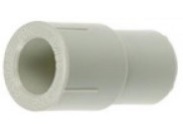 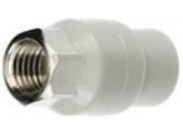 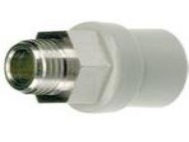 31Pārejas20bar25x20 FF1 gab.32Pārejas20bar32x20 FF1 gab.33Pārejas20bar32x25 FF1 gab.34Pārejas20bar40x32 FF1 gab.35Pārejas20bar50x32 FF1 gab.36Pārejas20bar50x40 FF1 gab.37Pārejas20bar25x20 FM1 gab.38Pārejas20bar32x25 FM1 gab.39Pārejas20bar40x20 FM1 gab.40Pārejas20bar40x25 FM1 gab.41Pārejas20bar40x32 FM1 gab.42Pārejas20bar50x32 FM1 gab.43Pārejas20bar50x40 FM1 gab.44Pārejas20bar20x1/2"F1 gab.45Pārejas20bar25x3/4"F1 gab.46Pārejas20bar32x1"F1 gab.47Pārejas20bar40x1 1/4"F1 gab.48Pārejas20bar50x1 1/2"F1 gab.49Pārejas20bar20x1/2"M1 gab.50Pārejas20bar25x3/4"M1 gab.51Pārejas20bar32x1"M1 gab.52Pārejas20bar40x1 1/4"M1 gab.53Pārejas20bar50x1 1/2"M1 gab.54Pārejas20bar63x 2"F1 gab.55Pārejas20bar63x 2"M1 gab.56Ventiļi20bar20 1 gab.57Ventiļi20bar25 1 gab.58Ventiļi20bar32 1 gab.59Ventiļi20bar40 1 gab.60Ventiļi20bar50 1 gab.61Ventiļi20bar631 gab.Nr. p.k.AprakstsDNIzmēriVienība1Pāreja ar ārējo vītni251" x3/4"M1 gab.2Pāreja ar ārējo vītni321 1/4" x 1 1" M1 gab.3Pāreja ar ārējo vītni401 1/2" x 1 1/4"M1 gab.4Pāreja ar ārējo vītni502" x1 1/2"M1 gab.5Pāreja ar ārējo vītni632 1/2" x 2" M1 gab.Nr. p.k.Prētvarsta savienojuma DnVienība11/2”1 gab.23/4”1 gab.31”1 gab.41 1/2”1 gab.52”1 gab.Nr. p.k.NosaukumsTipsDNIzmēriVienība1Pieslēguzgriežņu komplektsŪdens mērītājam151/2"Fx1/2"F1 gab.2Pieslēguzgriežņu komplektsŪdens mērītājam203/4"Fx3/4"F1 gab.3Pieslēguzgriežņu komplektsŪdens mērītājam401 1/4"Fx1 1/4"F1 gab.Nr. p.k.NosaukumsSavienojumsGarumsVienība1Lokanais pievads1/2"FF50cm.1 gab.2Lokanais pievads1/2"FF80cm.1 gab.3Lokanais pievads1/2"FF100cm.1 gab.Nr. p.k.Klozedpoda remkomplekts, vienība11 gab.nosaukumsreģistrācijas numursjuridiskā adresee-pasta adresetālruņa numursbankas rekvizītipretendenta pārstāvja vārds, uzvārds, amats, tā pilnvaras apliecinošs dokumentsVārds, uzvārds, amatsVieta, datumsParakstsNr. p.k.PE 80/PE 100 SDR11caurules diametrsDN/OD (mm)Atbalsta ieliktņu vienībaCena par 1 vienību EUR (bez PVN)120x2,0 (1,9)1 gab.225x2,31 gab.332x3,0 (2,9)1 gab.440x3,71 gab.550x4,61 gab.663x5,81 gab.Kopā EUR (bez PVN):Kopā EUR (bez PVN):Kopā EUR (bez PVN):Nr. p.k.PE 80/PE 100 SDR17caurules diametrsDN/OD (mm)Atbalsta ieliktņu vienībaCena par 1 vienību EUR (bez PVN)125x1,81 gab.232x2,0 (2,9)1 gab.340x2,41 gab.450x3,01 gab.563x3,81 gab.Kopā EUR (bez PVN):Kopā EUR (bez PVN):Kopā EUR (bez PVN):Nr. p.k.PE-PEHD-PeXcaurules diametrsDN/ODxe (mm)Atbalsta ieliktņu vienībaCena par 1 vienību EUR (bez PVN)120x2,81 gab.225x2,01 gab.325x3,01 gab.Kopā EUR (bez PVN):Kopā EUR (bez PVN):Kopā EUR (bez PVN):Nr. p.k.PE SDR 17-17,6 caurules diametrs (DN)VienībaCena par 1 vienību EUR (bez PVN)1751 gab.2901 gab.31101 gab.41251 gab.51401 gab.61601 gab.71801 gab.82001 gab.92251 gab.102501 gab.Kopā EUR (bez PVN):Kopā EUR (bez PVN):Kopā EUR (bez PVN):Nr. p.k.PE SDR 11 caurules diametrs (DN)VienībaCena par 1 vienību EUR (bez PVN)11101 gab.21251 gab.31401 gab.41601 gab.51801 gab.62001 gab.72251 gab.82501 gab.Kopā EUR (bez PVN):Kopā EUR (bez PVN):Kopā EUR (bez PVN):Nr. p.k.Uzmavas diametrsVienībaCena par 1 vienību EUR (bez PVN)1. veida - uzmavas viens gals - ar ārējo vītni, otrais – ar uzgriezni un apspaides riņķi tērauda vai PE cauruļu savienošanai;1. veida - uzmavas viens gals - ar ārējo vītni, otrais – ar uzgriezni un apspaides riņķi tērauda vai PE cauruļu savienošanai;1. veida - uzmavas viens gals - ar ārējo vītni, otrais – ar uzgriezni un apspaides riņķi tērauda vai PE cauruļu savienošanai;1. veida - uzmavas viens gals - ar ārējo vītni, otrais – ar uzgriezni un apspaides riņķi tērauda vai PE cauruļu savienošanai;1DN151 gab.2DN201 gab.3DN251 gab.4DN321 gab.5DN401 gab.6DN501 gab.2. veida - uzmavas viens gals - ar iekšējo vītni, otrais – ar uzgriezni un apspaides riņķi tērauda vai PE cauruļu savienošanai;2. veida - uzmavas viens gals - ar iekšējo vītni, otrais – ar uzgriezni un apspaides riņķi tērauda vai PE cauruļu savienošanai;2. veida - uzmavas viens gals - ar iekšējo vītni, otrais – ar uzgriezni un apspaides riņķi tērauda vai PE cauruļu savienošanai;2. veida - uzmavas viens gals - ar iekšējo vītni, otrais – ar uzgriezni un apspaides riņķi tērauda vai PE cauruļu savienošanai;7DN151 gab.8DN201 gab.9DN251 gab.10DN321 gab.11DN401 gab.12DN501 gab.3. veida - uzmavas abi  gali ar uzgrieznim un apspaides riņķim tērauda vai PE cauruļu savienošanai.3. veida - uzmavas abi  gali ar uzgrieznim un apspaides riņķim tērauda vai PE cauruļu savienošanai.3. veida - uzmavas abi  gali ar uzgrieznim un apspaides riņķim tērauda vai PE cauruļu savienošanai.3. veida - uzmavas abi  gali ar uzgrieznim un apspaides riņķim tērauda vai PE cauruļu savienošanai.13DN151 gab.14DN201 gab.15DN251 gab.16DN321 gab.17DN401 gab.18DN501 gab.Kopā EUR (bez PVN):Kopā EUR (bez PVN):Kopā EUR (bez PVN):Nr. p.k.Tērauda vai ķeta caurules diametrs, DNIekšēja vītneAtloku ar iekšējo vītņu  vienībaCena par 1 vienību EUR (bez PVN)1321”1 gab.2321 ¼”1 gab.3321 ½”1 gab.4322”1 gab.5401”1 gab.6401 ¼”1 gab.7401 ½”1 gab.8402”1 gab.9501”1 gab.10501 ¼”1 gab.11501 ½”1 gab.12502”1 gab.13601”1 gab.14601 ¼”1 gab.15601 ½”1 gab.16602”1 gab.17651”1 gab.18651 ¼”1 gab.19651 ½”1 gab.20652”1 gab.21801”1 gab.22801 ¼”1 gab.23801 ½”1 gab.24802”1 gab.251001”1 gab.261001 ¼”1 gab.271001 ½”1 gab.281002”1 gab.291251”1 gab.301251 ¼”1 gab.311251 ½”1 gab.321252”1 gab.331501”1 gab.341501 ¼”1 gab.351501 ½”1 gab.361502”1 gab.372001”1 gab.382001 ¼”1 gab.392001 ½”1 gab.402002”1 gab.Kopā EUR (bez PVN):Kopā EUR (bez PVN):Kopā EUR (bez PVN):Kopā EUR (bez PVN):Nr. p.k.Tērauda vai ķeta caurules diametrs, DN1/DN2Bultas DN1Bultas DN1Bultas DN2Bultas DN2Atloku   vienībaCena par 1 vienību EUR (bez PVN)Nr. p.k.Tērauda vai ķeta caurules diametrs, DN1/DN2vienībavītnevienībavītneAtloku   vienībaCena par 1 vienību EUR (bez PVN)180/501 gab.M 16x501 gab.M 16x501 gab.2100/801 gab.M 16x501 gab.M 16x501 gab.3150/1001 gab.M 20x601 gab.M 16x501 gab.4150/1251 gab.M 20x601 gab.M 16x501 gab.5200/1501 gab.M 20x601 gab.M 20x601 gab.6250/2001 gab.M 20x601 gab.M 20x601 gab.Kopā EUR (bez PVN):Kopā EUR (bez PVN):Kopā EUR (bez PVN):Kopā EUR (bez PVN):Kopā EUR (bez PVN):Kopā EUR (bez PVN):Kopā EUR (bez PVN):Nr. p.k.Tērauda vai ķeta caurules diametrs, DN1/DN2Atveres  DN1Atveres  DN1Bultas DN2Bultas DN2Atloku   vienībaCena par 1 vienību EUR (bez PVN)Nr. p.k.Tērauda vai ķeta caurules diametrs, DN1/DN2vienībadVienībavītneAtloku   vienībaCena par 1 vienību EUR (bez PVN)1150/801 gab.231 gab.M 16x501 gab.2200/801 gab.231 gab.M 16x501 gab.3200/1001 gab.231 gab.M 16x501 gab.4250/801 gab.231 gab.M 16x501 gab.5250/1001 gab.231 gab.M 16x501 gab.6250/1501 gab.231 gab.M 20x601 gab.Kopā EUR (bez PVN):Kopā EUR (bez PVN):Kopā EUR (bez PVN):Kopā EUR (bez PVN):Kopā EUR (bez PVN):Kopā EUR (bez PVN):Kopā EUR (bez PVN):Nr. p.k.Tērauda vai ķeta caurules diametrs, DNMin. biezums, mmAtloku vienībaCena par 1 vienību EUR (bez PVN)140201 gab.250201 gab.380201 gab.4100221 gab.5125301 gab.6150271 gab.7200271 gab.8250361 gab.9300401 gab.Kopā EUR (bez PVN):Kopā EUR (bez PVN):Kopā EUR (bez PVN):Kopā EUR (bez PVN):Nr. p.k.Tērauda, ķeta vai PVC caurules diametrs (DN)Blīvēšanas robežas no-līdz, mm VienībaCena par 1 vienību EUR (bez PVN)15057-741 gab.26568-851 gab.38084-1061 gab.410099-1191 gab.5100 (125)109-1331 gab.6125 (150)132-1571 gab.7150157-1831 gab.8150176-2011 gab.9200193-2151 gab.10200218-2421 gab.11250242-2681 gab.12250266-2921 gab.13250280-3061 gab.14300301-3271 gab.15300324-3501 gab.16350352-3781 gab.17350372-3961 gab.18350384-4101 gab.19400410-4361 gab.20400436-4621 gab.Kopā EUR (bez PVN):Kopā EUR (bez PVN):Kopā EUR (bez PVN):Kopā EUR (bez PVN):Nr. p.k.PVC/PE caurules diametrs (DN)VienībaCena par 1 vienību EUR (bez PVN)1401 gab.2501 gab.3631 gab.4751 gab.5901 gab.61101 gab.71251 gab.81401 gab.91601 gab.101801 gab.112001 gab.122251 gab.132501 gab.142801 gab.153151 gab.                                                                  Kopā EUR (bez PVN):                                                                  Kopā EUR (bez PVN):                                                                  Kopā EUR (bez PVN):Nr. p.k.Adaptera atloku gala iekšējais diametrs (DN)Adaptera apspaidu gala blīvēšanas robežas no-līdz, mmVienībaCena par 1 vienību EUR (bez PVN)15056-711 gab.26571-881 gab.38085-1051 gab.4100104-1321 gab.5125131-1601 gab.6150155-1921 gab.7200198-2301 gab.8250265-3101 gab.9300313-3561 gab.Kopā EUR (bez PVN):Kopā EUR (bez PVN):Kopā EUR (bez PVN):Kopā EUR (bez PVN):Nr. p.k.Adaptera atloku gala iekšējais diametrs (DN)Adaptera apspaidu gala blīvēšanas robežas no-līdz, mmVienībaCena par 1 vienību EUR (bez PVN)140-5048-711 gab.250-6569-911 gab.38082-1061 gab.4100104-1331 gab.5150159-1881 gab.6200193-2271 gab.7250224-2571 gab.8250266-3011 gab.9300314-3561 gab.10400392-4421 gab.Kopā EUR (bez PVN):Kopā EUR (bez PVN):Kopā EUR (bez PVN):Kopā EUR (bez PVN):Nr. p.k.Atloka diametrsDNPE caurules diametrs, mmd (OD)SDRGarums, mmL(+/-20mm)VienībaCena par 1 vienību EUR (bez PVN)15063112901 gab.28090113051 gab.3100110113251 gab.4100110173251 gab.5100125113751 gab.6150160173601 gab.Kopā EUR (bez PVN):Kopā EUR (bez PVN):Kopā EUR (bez PVN):Kopā EUR (bez PVN):Kopā EUR (bez PVN):Kopā EUR (bez PVN):Nr. p.k.Uzmavas nominālais diametrs (DN)Savienojamas caurules ārējais diametrs no-līdz, mm VienībaCena par 1 vienību EUR (bez PVN)14046-631 gab.25057-741 gab.36568-851 gab.48084-1061 gab.510099-1191 gab.6100109-1331 gab.7125132-1571 gab.8150157-1831 gab.9150176-2011 gab.10200193-2151 gab.11200218-2421 gab.12225242-2681 gab.13250266-2921 gab.14250280-3061 gab.15300301-3271 gab.16300324-3501 gab.17350352-3781 gab.18350372-3961 gab.19350384-4101 gab.20400410-4361 gab.21400436-4621 gab.Kopā EUR (bez PVN):Kopā EUR (bez PVN):Kopā EUR (bez PVN):Kopā EUR (bez PVN):Nr. p.k.PVC/PE caurules diametrs (OD/DN)VienībaCena par 1 vienību EUR (bez PVN)1401 gab.2501 gab.3631 gab.4751 gab.5901 gab.61101 gab.71251 gab.81401 gab.91601 gab.101801 gab.112001 gab.122251 gab.132501 gab.142801 gab.153151 gab.Kopā EUR (bez PVN):Kopā EUR (bez PVN):Kopā EUR (bez PVN):Nr. p.k.Uzmavas apspaidu viena gala blīvēšanas robežas                 no-līdz, mm Uzmavas apspaidu otra gala blīvēšanas robežas       no-līdz, mm VienībaCena par 1 vienību EUR (bez PVN)156-7156-711 gab.271-8871-881 gab.385-10571-881 gab.485-10585-1051 gab.5104-13285-1051 gab.6104-132104-1321 gab.7131-160104-1321 gab.8131-160131-1601 gab.9155-192104-1321 gab.10155-192131-1601 gab.11155-192155-1921 gab.12198-230198-2301 gab.13230-260198-2301 gab.14230-260230-2601 gab.15265-310198-2301 gab.16265-310265-3101 gab.17313-356313-3561 gab.18352-396352-3961 gab.19398-442398-4421 gab.Kopā EUR (bez PVN):Kopā EUR (bez PVN):Kopā EUR (bez PVN):Kopā EUR (bez PVN):Nr. p.k.Caurules diametrs  (DN)Uzmavas apspaidu gala blīvēšanas robežas no-līdz, mmVienībaCena par 1 vienību EUR (bez PVN)15048-711 gab.26569-911 gab.38082-1061 gab.4100104-1331 gab.5125132-1611 gab.6150159-1881 gab.7200193-2271 gab.8225224-2571 gab.9250266-3011 gab.10300314-3561 gab.Kopā EUR (bez PVN):Kopā EUR (bez PVN):Kopā EUR (bez PVN):Kopā EUR (bez PVN):Nr. p.k.Diametrs(DN)Garums L, mm(no Lmax - līdz Lmin)VienībaCena par 1 vienību EUR (bez PVN)150207-1501 gab.250323-2071 gab.380214-1501 gab.480344-2141 gab.5100216-1501 gab.6100350-2161 gab.7150250-1751 gab.8150408-2501 gab.9200292-1951 gab.10200462-2801 gab.Kopā EUR (bez PVN):Kopā EUR (bez PVN):Kopā EUR (bez PVN):Kopā EUR (bez PVN):Nr. p.k.Tērauda vai ķeta caurules diametrs, DNSeglu iekšējais vītnisSeglu uzmavas vienība (komplekts - segli ar skavu)Cena par 1 vienību EUR (bez PVN)11001”1 gab.21001 ¼”1 gab.31001 ½”1 gab.41002”1 gab.51251”1 gab.61251 ¼”1 gab.71251 ½”1 gab.81252”1 gab.91501”1 gab.101501 ¼”1 gab.111501 ½”1 gab.121502”1 gab.132001”1 gab.142001 ¼”1 gab.152001 ½”1 gab.162002”1 gab.172501”1 gab.182501 ¼”1 gab.192501 ½”1 gab.202502”1 gab.213001”1 gab.223001 ¼”1 gab.233001 ½”1 gab.243002”1 gab.Kopā EUR (bez PVN):Kopā EUR (bez PVN):Kopā EUR (bez PVN):Kopā EUR (bez PVN):Nr. p.k.Tērauda vai ķeta caurules diametrs, DNSeglu iekšējais vītnisSeglu uzmavas vienība (komplekts - segli ar skavu)Cena par 1 vienību EUR (bez PVN)11001”1 gab.21001 ¼”1 gab.31001 ½”1 gab.41002”1 gab.51251”1 gab.61251 ¼”1 gab.71251 ½”1 gab.81252”1 gab.91501”1 gab.101501 ¼”1 gab.111501 ½”1 gab.121502”1 gab.132001”1 gab.142001 ¼”1 gab.152001 ½”1 gab.162002”1 gab.172501”1 gab.182501 ¼”1 gab.192501 ½”1 gab.202502”1 gab.213001”1 gab.223001 ¼”1 gab.233001 ½”1 gab.243002”1 gab.Kopā EUR (bez PVN):Kopā EUR (bez PVN):Kopā EUR (bez PVN):Kopā EUR (bez PVN):Nr. p.k.PE vai PVC caurules diametrs, DNSeglu iekšējais vītnisSeglu uzmavas vienībaCena par 1 vienību EUR (bez PVN)1631”1 gab.2631 ¼”1 gab.3631 ½”1 gab.4632”1 gab.51101”1 gab.61101 ¼”1 gab.71101 ½”1 gab.81102”1 gab.91251”1 gab.101251 ¼”1 gab.111251 ½”1 gab.121252”1 gab.131601”1 gab.14.1601 ¼”1 gab.151601 ½”1 gab.161602”1 gab.171801”1 gab.181801 ¼”1 gab.191801 ½”1 gab.201802”1 gab.212001”1 gab.222001 ¼”1 gab.232001 ½”1 gab.242002”1 gab.252251”1 gab.262251 ¼”1 gab.272251 ½”1 gab.282252”1 gab.292501”1 gab.302501 ¼”1 gab.312501 ½”1 gab.322502”1 gab.Kopā EUR (bez PVN):Kopā EUR (bez PVN):Kopā EUR (bez PVN):Kopā EUR (bez PVN):Nr. p.k.PE vai PVC caurules diametrs, DNSeglu iekšējais vītnisSeglu uzmavas vienībaCena par 1 vienību EUR (bez PVN)1631”1 gab.2631 ¼”1 gab.3631 ½”1 gab.4632”1 gab.51101”1 gab.61101 ¼”1 gab.71101 ½”1 gab.81102”1 gab.91251”1 gab.101251 ¼”1 gab.111251 ½”1 gab.121252”1 gab.131601”1 gab.141601 ¼”1 gab.151601 ½”1 gab.161602”1 gab.171801”1 gab.181801 ¼”1 gab.191801 ½”1 gab.201802”1 gab.212001”1 gab.222001 ¼”1 gab.232001 ½”1 gab.242002”1 gab.252251”1 gab.262251 ¼”1 gab.272251 ½”1 gab.282252”1 gab.292501”1 gab.302501 ¼”1 gab.312501 ½”1 gab.322502”1 gab.Kopā EUR (bez PVN):Kopā EUR (bez PVN):Kopā EUR (bez PVN):Kopā EUR (bez PVN):Nr. p.k.Ārējais cauruļu diametrs, kuru remonts paredzēts ar remontskavu,no-līdz, mmSkavu garums,mmSkavu vienībaCena par 1 vienību EUR (bez PVN)1113-1232001 gab.2113-1233001 gab.3159-1702001 gab.4165-1753001 gab.5215-2252001 gab.6215-2253001 gab.7215-2254001 gab.Kopā EUR (bez PVN):Kopā EUR (bez PVN):Kopā EUR (bez PVN):Kopā EUR (bez PVN):Nr. p.k.Ārējais caurules diametrs, kuru remonts paredzēts ar remontskavu,no-līdz, mmSkavu garums,mmVienībaCena par 1 vienību EUR (bez PVN)148-521001 gab.254-581001 gab.360-671001 gab.467-741001 gab.570-771001 gab.673-801001 gab.776-832001 gab.876-831001 gab.982-892001 gab.1082-891001 gab.1187-942001 gab.1287-941001 gab.1391-982001 gab.1495-1022001 gab.1598-1082001 gab.16102-1122001 gab.17106-1162001 gab.18108-1182001 gab.19113-1234001 gab.20135-1452001 gab.21135-1453001 gab.22135-1454001 gab.23159-1703001 gab.24159-1704001 gab.25165-1752001 gab.26165-1754001 gab.27200-2102001 gab.28200-2103001 gab.29200-2104001 gab.30209-2202001 gab.31209-2203001 gab.32209-2204001 gab.33261-2712001 gab.34261-2713001 gab.35261-2714001 gab.36266-2762001 gab.37266-2763001 gab.38266-2764001 gab.39315-3252001 gab.40315-3253001 gab.41315-3254001 gab.42320-3302001 gab.43320-3303001 gab.44320-3304001 gab.45325-3352001 gab.46325-3353001 gab.47325-3354001 gab.Kopā EUR (bez PVN):Kopā EUR (bez PVN):Kopā EUR (bez PVN):Kopā EUR (bez PVN):Nr. p.k.Veidgabalu SDRŪdens spiediens (bar)1171021116392047,425Nr. p.k.Uzmavas iekšējais diametrs d, mmGarums (+/- 10mm),mmVienībaCena par 1 vienību EUR (bez PVN)120601 gab.225661 gab.332771 gab.440861 gab.550981 gab.6631121 gab.71101591 gab.81251721 gab.91401841 gab.101601901 gab.11.2002201 gab.122252361 gab.132502461 gab.142802851 gab.153153001 gab.163553001 gab.Kopā EUR (bez PVN):Kopā EUR (bez PVN):Kopā EUR (bez PVN):Kopā EUR (bez PVN):Nr. p.k.Uzmavas iekšējais diametrs d, mmGarums (+/- 10mm),mmVienībaCena par 1 vienību EUR (bez PVN)120721 gab.225801 gab.332911 gab.440981 gab.5501141 gab.6631171 gab.71101811 gab.81251861 gab.91602621 gab.102002101 gab.112252301 gab.Kopā EUR (bez PVN):Kopā EUR (bez PVN):Kopā EUR (bez PVN):Kopā EUR (bez PVN):Nr. p.k.Uzmavas iekšējais diametrs d1, mmUzmavas iekšējais diametrs d2, mmVienībaCena par 1 vienību EUR (bez PVN)132201 gab.232251 gab.340201 gab.440321 gab.550201 gab.650321 gab.750401 gab.863321 gab.963401 gab.1063501 gab.11110631 gab.121601101 gab.132251601 gab.Kopā EUR (bez PVN):Kopā EUR (bez PVN):Kopā EUR (bez PVN):Kopā EUR (bez PVN):Nr. p.k.Līkuma uzmavas gala iekšējais diametrs /gluda gala ārējais diametrs d, mmVienībaCena par 1 vienību EUR (bez PVN)11101 gab.21251 gab.31601 gab.41801 gab.52251 gab.Kopā EUR (bez PVN):Kopā EUR (bez PVN):Kopā EUR (bez PVN):Nr. p.k.Līkuma iekšējais diametrsd, mmVienībaCena par 1 vienību EUR (bez PVN)11101 gab.21251 gab.31601 gab.41801 gab.52001 gab.62251 gab.Kopā EUR (bez PVN):Kopā EUR (bez PVN):Kopā EUR (bez PVN):Nr. p.k.Līkuma iekšējais diametrsd, mmVienībaCena par 1 vienību EUR (bez PVN)1321 gab.2401 gab.3501 gab.4631 gab.51101 gab.61251 gab.71601 gab.81801 gab.92001 gab.102251 gab.112501 gab.122801 gab.133151 gab.Kopā EUR (bez PVN):Kopā EUR (bez PVN):Kopā EUR (bez PVN):Nr. p.k.Līkuma iekšējais diametrsd, mmVienībaCena par 1 vienību EUR (bez PVN)1321 gab.2401 gab.3501 gab.4631 gab.51101 gab.61251 gab.71601 gab.81801 gab.92001 gab.102251 gab.112501 gab.122801 gab.133151 gab.Kopā EUR (bez PVN):Kopā EUR (bez PVN):Kopā EUR (bez PVN):Nr. p.k.Trejgabala veids (uzmavu gala iekšējais diametrs, (d)/gluda gala ārējais diametrs (d), mmMinimālais gluda gala garums, mmVienībaCena par 1 vienību EUR (bez PVN)120/20701 gab.225/25901 gab.332/321001 gab.440/401301 gab.550/501601 gab.663/631801 gab.790/902601 gab.8110/1103001 gab.9160/1603701 gab.Kopā EUR (bez PVN):Kopā EUR (bez PVN):Kopā EUR (bez PVN):Kopā EUR (bez PVN):Nr. p.k.Piemetināmas gala uzmavas iekšējais diametrs d, mmVītņu gala diametrs RVienībaCena par 1 vienību EUR (bez PVN)1321”1 gab.2401 ¼”1 gab.3501 ½”1 gab.4632”1 gab.Kopā EUR (bez PVN):Kopā EUR (bez PVN):Kopā EUR (bez PVN):Kopā EUR (bez PVN):Nr. p.k.Seglu uzmavas iekšējais diametrs d1, mmAtzarojuma ārējais diametrs d2, mmMinimālais atzarojuma garums (no caurules virsmas zem uzmavas līdz galam) L, mmVienībaCena par 1 vienību EUR (bez PVN)163321001 gab.2110321101 gab.3125321101 gab.4160321101 gab.Kopā EUR (bez PVN):Kopā EUR (bez PVN):Kopā EUR (bez PVN):Kopā EUR (bez PVN):Kopā EUR (bez PVN):Nr. p.k.Seglu uzmavas iekšējais diametrs d1, mmAtzarojuma ārējais diametrs d2, mmMinimālais atzarojuma garums (no caurules virsmas zem uzmavas līdz galam) L, mmVienībaCena par 1 vienību EUR (bez PVN)163321001 gab.263501101 gab.390631001 gab.4110321251 gab.5110501301 gab.6110631501 gab.7160631401 gab.81601101401 gab.Kopā EUR (bez PVN):Kopā EUR (bez PVN):Kopā EUR (bez PVN):Kopā EUR (bez PVN):Kopā EUR (bez PVN):Nr. p.k.Caurules diametrs DNKorķu vienībaCena par 1 vienību EUR (bez PVN)1321 gab.2631 gab.Kopā EUR (bez PVN):Kopā EUR (bez PVN):Kopā EUR (bez PVN):Nr. p.k.Caurules diametrs DNAizsargčaulu  vienībaCena par 1 vienību EUR (bez PVN)1321 gab.2631 gab.31101 gab.41601 gab.52001 gab.Kopā EUR (bez PVN):Kopā EUR (bez PVN):Kopā EUR (bez PVN):Nr. p.k.Diametrs DNVītneVienībaCena par 1 vienību EUR (bez PVN)1151/2"Fx1/2"F1 gab.2203/4"Fx3/4"F1 gab.3203/4"Mx3/4"F1 gab.420/253/4"Fx1"F1 gab.5251"Fx1"F1 gab.6251"Mx1"F1 gab.7321 1/4"Fx1 1/4"F1 gab.8401 1/2"Fx1 1/2"F1 gab.940/501 1/2"F x 2"F1 gab.10502"F x 2"F1 gab.Kopā EUR (bez PVN):Kopā EUR (bez PVN):Kopā EUR (bez PVN):Kopā EUR (bez PVN):Nr. p.k.Diametrs DNVītneVienībaCena par 1 vienību EUR (bez PVN)1151/2"Mx1/2"M2002203/4"Mx3/4"M4003251"Mx1"M3004321 1/4"Mx1 1/4"M1005401 1/2"Mx1 1/2"M806502"Mx2"M50720x153/4"Mx1/2"M100825x151"Mx1/2"M100925x201"Fx3/4"M1501025x201"Mx3/4"M1501132x151 1/4"Mx1/2"M1001232x201 1/4"Mx3/4"M1001332x251 1/4"Mx1"M1001440x151 1/2"Mx1/2"M501540x201 1/2"Mx3/4"M501640x251 1/2"Mx1"M1001750/252"Mx1"M1001850/322"Mx1 1/4"M50Kopā EUR (bez PVN):Kopā EUR (bez PVN):Kopā EUR (bez PVN):Kopā EUR (bez PVN):Nr. p.k.Diametrs DNVītneVienībaCena par 1 vienību EUR (bez PVN)120x153/4"Mx1/2"F1 gab.225x151"Mx1/2"F1 gab.325x201"Mx3/4"F1 gab.432x151 1/4"Mx1/2"F1 gab.532x201 1/4"Mx3/4"F1 gab.632x251 1/4"Mx1"F1 gab.740x151 1/2"Mx1/2"F1 gab.840x201 1/2"Mx3/4"F1 gab.940x251 1/2"Mx1"F1 gab.1020x153/4"Mx1/2"F1 gab.1125x151"Mx1/2"F1 gab.1225x201"Mx3/4"F1 gab.1332x151 1/4"Mx1/2"F1 gab.1432x201 1/4"Mx3/4"F1 gab.1540x321 1/2"Mx1 1/4"F1 gab.1650x252"Mx1"F1 gab.1750x402"Mx1 1/4"F1 gab.Kopā EUR (bez PVN):Kopā EUR (bez PVN):Kopā EUR (bez PVN):Kopā EUR (bez PVN):Nr. p.k.Diametrs DNVītneVienībaCena par 1 vienību EUR (bez PVN)1151/2"Fx1/2"F1 gab.2203/4"Fx3/4"F1 gab.320x153/4"Fx1/2"F1 gab.4251"Fx1"F1 gab.525x151"Fx1/2"F1 gab.625x201"Fx3/4"F1 gab.7321 1/4"Fx1 1/4"F1 gab.832x151 1/4"Fx1/2"F1 gab.932x201 1/4"Fx3/4"F1 gab.1032x251 1/4"Fx1"F1 gab.11401 1/2"Fx1 1/2"F1 gab.1240x151 1/2"Fx1/2"F1 gab.1340x201 1/2"Fx3/4"F1 gab.1440x251 1/2"Fx1"F1 gab.1540x321 1/2"Fx1 1/4"F1 gab.1650x252"F x 1 "F1 gab.1750x322"F x 1 1/4"F1 gab.1850x402"F x 1 1/2"F1 gab.Kopā EUR (bez PVN):Kopā EUR (bez PVN):Kopā EUR (bez PVN):Kopā EUR (bez PVN):Nr. p.k.Diametrs DNVītneVienībaCena par 1 vienību EUR (bez PVN)115x151/2"Fx1/2"F1 gab.220x203/4"Fx3/4"F1 gab.325x251"Fx1"F1 gab.432x321 1/4"Fx1 1/4"F1 gab.540x401 1/2"Fx1 1/2"F1 gab.650x502"Fx2"F1 gab.725x251"Fx1"M1 gab.832x321 1/4"Fx1 1/4"M1 gab.940x401 1/2"Fx1 1/2"M1 gab.1050x502"Fx2"M1 gab.Kopā EUR (bez PVN):Kopā EUR (bez PVN):Kopā EUR (bez PVN):Kopā EUR (bez PVN):Nr. p.k.Diametrs DNVītneVienībaCena par 1 vienību EUR (bez PVN)1151/2"M1 gab.2151/2"F1 gab.3203/4"M1 gab.4203/4"F1 gab.5251"M1 gab.6251"F1 gab.7321 1/4"M1 gab.8321 1/4"F1 gab.9401 1/2"M1 gab.10401 1/2"F1 gab.11502"F1 gab.Kopā EUR (bez PVN):Kopā EUR (bez PVN):Kopā EUR (bez PVN):Kopā EUR (bez PVN):Vārds, uzvārds, amatsVieta, datumsParaksts Nr. p.k.PVC uzmavas diametrs d, mmVienībaCena par 1 vienību EUR (bez PVN)11101 gab.21601 gab.32001 gab.42501 gab.5 3151 gab.Kopā EUR (bez PVN):Kopā EUR (bez PVN):Kopā EUR (bez PVN):Nr. p.k.PVC noslēgtapu diametrs d, mmVienībaCena par 1 vienību EUR (bez PVN)1 1101 gab.2 1601 gab.3 2001 gab.4 2501 gab.Kopā EUR (bez PVN):Kopā EUR (bez PVN):Kopā EUR (bez PVN):Nr. p.k.PVC līkuma diametrs (d, mm)x leņki (°)VienībaCena par 1 vienību EUR (bez PVN)1 110x15°1 gab.2 110x30°1 gab.3 110x45°1 gab.4 110x87° (+/-1,5°)1 gab.5 160x15°1 gab.6 160x30°1 gab.7 160x45°1 gab.8 160x87°(+/-1,5°)1 gab.9 200x15°1 gab.10 200x30°1 gab.11 200x45°1 gab.12 200x87°(+/-1,5°)1 gab.13 250x15°1 gab.14 250x30°1 gab.15 250x45°1 gab.16 250x87°(+/-1,5°)1 gab.17 315x15°1 gab.18 315x30°1 gab.19 315x45°1 gab.20 315x87°(+/-1,5°)1 gab.Kopā EUR (bez PVN):Kopā EUR (bez PVN):Kopā EUR (bez PVN):Nr. p.k.PVC trejgabala diametri                       d1xd2(mm) x leņkis (°)VienībaCena par 1 vienību EUR (bez PVN)1 110x110x45°1 gab.2 110x110x87°1 gab.3 160x110x45°1 gab.4 160x110x87°1 gab.5 160x160x45°1 gab.6 160x160x87°1 gab.7 200x110x45°1 gab.8 200x110x87°1 gab.9 200x160x45°1 gab.10 200x160x87°1 gab.11 200x200x45°1 gab.12 200x200x87°1 gab.13 250x160x45°1 gab.14 250x200x45°1 gab.15 250x250x45°1 gab.16 315x315x45°1 gab.Kopā EUR (bez PVN):Kopā EUR (bez PVN):Kopā EUR (bez PVN):Nr. p.k.Aizsarguzmavas diametrs, mmVienībaCena par 1 vienību EUR (bez PVN)1 1101 gab.2 1601 gab.3 2001 gab.4 2501 gab.5 3151 gab.Kopā EUR (bez PVN):Kopā EUR (bez PVN):Kopā EUR (bez PVN):Nr. p.k.Pārejas diametrs, Dn1xDn2, mmVienībaCena par 1 vienību EUR (bez PVN)1160x1101 gab.2200x1601 gab.3250x2001 gab.4315x2501 gab.Kopā EUR (bez PVN):Kopā EUR (bez PVN):Kopā EUR (bez PVN):Nr. p.k.PVC parejas diametrs, d,mmVienībaCena par 1 vienību EUR (bez PVN)11101 gab.21601 gab.32001 gab.Kopā EUR (bez PVN):Kopā EUR (bez PVN):Kopā EUR (bez PVN):Nr. p.k.Parejas diametrs, d,mmVienībaCena par 1 vienību EUR (bez PVN)11601 gab.Kopā EUR (bez PVN):Kopā EUR (bez PVN):Kopā EUR (bez PVN):Nr. p.k.Diametrs, d,mmVienībaCena par 1 vienību EUR (bez PVN)11101 gab.21601 gab.32001 gab.42501 gab.53151 gab.Kopā EUR (bez PVN):Kopā EUR (bez PVN):Kopā EUR (bez PVN):Nr. p.k.PP uzmavas diametrs                                                  d, mmVienībaCena par 1 vienību EUR (bez PVN)11101 gab.21601 gab.32001 gab.42501 gab.53151 gab.Kopā EUR (bez PVN):Kopā EUR (bez PVN):Kopā EUR (bez PVN):Nr. p.k.PP remonta uzmavas diametrs                          d, mmVienībaCena par 1 vienību EUR (bez PVN)11101 gab.21601 gab.32001 gab.42501 gab.53151 gab.Kopā EUR (bez PVN):Kopā EUR (bez PVN):Kopā EUR (bez PVN): Nr. p.k.PP noslēga diametrs d, mmVienībaCena par 1 vienību EUR (bez PVN)11601 gab.22001 gab.32501 gab.43151 gab.Kopā EUR (bez PVN):Kopā EUR (bez PVN):Kopā EUR (bez PVN):Nr. p.k.PP uzmavas diametrs d, mmVienībaCena par 1 vienību EUR (bez PVN)1160x1101 gab.2200x1101 gab.3200x1601 gab.4250x2001 gab.5315x2001 gab.6315x2501 gab.Kopā EUR (bez PVN):Kopā EUR (bez PVN):Kopā EUR (bez PVN):Nr. p.k.PP līkuma d, mmVienībaCena par 1 vienību EUR (bez PVN)1160x15°1 gab.2 160x30°1 gab.3160x45°1 gab.4200x15°1 gab.5200x30°1 gab.6200x45°1 gab.7200x90°1 gab.8250x15°1 gab.9250x30°1 gab.10250x45°1 gab.11250x90°1 gab.12315x15°1 gab.13315x30°1 gab.14315x45°1 gab.15315x90°1 gab.Kopā EUR (bez PVN):Kopā EUR (bez PVN):Kopā EUR (bez PVN):Nr. p.k.PP trejgabala  diametri d1xd2(mm) x leņkis (°)VienībaCena par 1 vienību EUR (bez PVN)1160x160x45°1 gab.2200x200x45°1 gab.3250x250x45°1 gab.4315x315x45°1 gab.5160x160x90°1 gab.6200x200x90°1 gab.7250x250x90°1 gab.8315x315x90°1 gab.Kopā EUR (bez PVN):Kopā EUR (bez PVN):Kopā EUR (bez PVN):Nr. p.k.Blīvgumijas diametrs, d,mmVienībaCena par 1 vienību EUR (bez PVN)11101 gab.21601 gab.32001 gab.42501 gab.Kopā EUR (bez PVN):Kopā EUR (bez PVN):Kopā EUR (bez PVN):Nr. p.k.Aizsarguzmavas diametrs, d,mmVienībaCena par 1 vienību EUR (bez PVN)1160x1601 gab.2200x2001 gab.3250x2501 gab.4315x3151 gab.Kopā EUR (bez PVN):Kopā EUR (bez PVN):Kopā EUR (bez PVN):Nr. p.k.Pārejas diametrs, d,mmVienībaCena par 1 vienību EUR (bez PVN)1PP110-PVC 1101 gab.2PP160-PVC 1601 gab.3PP200-PVC 2001 gab.4PP250-PVC 2501 gab.5PP315-PVC 3151 gab.Kopā EUR (bez PVN):Kopā EUR (bez PVN):Kopā EUR (bez PVN):Nr. p.k.Uzmavas diametrs,              Dy,mmUzmavas diametrs,              Du, mmVienībaCena par 1 vienību EUR (bez PVN)11101271 gab.21601771 gab.Kopā EUR (bez PVN):Kopā EUR (bez PVN):Kopā EUR (bez PVN):Kopā EUR (bez PVN):Nr. p.k.Diametrs F1, mmVienībaCena par 1 vienību EUR (bez PVN)11271 gab.21771 gab.Kopā EUR (bez PVN):Kopā EUR (bez PVN):Kopā EUR (bez PVN):Nr. p.k.Slīdvielas daudzums vienā iepakojumā,gIepakojumu ar slīdvielu vienībaCena par 1 vienību EUR (bez PVN)110001 gab.Kopā EUR (bez PVN):Kopā EUR (bez PVN):Kopā EUR (bez PVN):Nr. p.k.NosaukumsVienība.Cena par 1 vienību EUR (bez PVN)1Kanalizācijas akas D400 sastāvdaļas1.1.pamatne1 gab.1.2.stāvcaurule DN/OD400 (1,0m)**1 gab.1.3.gludsienu caurule DN/OD3151 gab.1.4.blīvgredzens1 gab.1.5.ķeta lūka ar rāmi1 gab.2.Kanalizācijas akas D400 komplekts (ja stāvcaurules  garums ir 1,0m)1 gab.Kopā EUR (bez PVN):Kopā EUR (bez PVN):Kopā EUR (bez PVN):Vārds, uzvārds, amatsVieta, datumsParakstsNr. p.k.Darba spiediensSienas biezumsDNVienība (m.)Cena par 1 vienību EUR (bez PVN)116bar2,8 mm.201 gab.216bar3,5 mm.251 gab.316bar4,4 mm.321 gab.416bar5,5 mm.401 gab.516bar6,9 mm.501 gab.616bar8,6mm.631 gab.Kopā EUR (bez PVN):Kopā EUR (bez PVN):Kopā EUR (bez PVN):Kopā EUR (bez PVN):Kopā EUR (bez PVN):Nr. p.k.Materiālu nosaukumsDarba spiediensSavienojuma DNVienībaCena par 1 vienību EUR (bez PVN)1Līkums20bar20x20 90°1 gab.2Līkums20bar25x25 90°1 gab.3Līkums20bar25x25 45°1 gab.4Līkums20bar32x32 90°1 gab.5Līkums20bar32x32 45°1 gab.6Līkums20bar40x40 90°1 gab.7Līkums20bar50x50 90°1 gab.8Līkums20bar63x63 90°1 gab.9Līkums20bar20x1/2"F ar stiprinājumu1 gab.10Līkums20bar25x3/4"F ar stiprinājumu1 gab.11Trejgabali20bar20x20x201 gab.12Trejgabali20bar25x25x251 gab.13Trejgabali20bar32x32x321 gab.14Trejgabali20bar40x40x401 gab.15Trejgabali20bar50x50x501 gab.16Trejgabali20bar63x63x631 gab.17Korķi20bar20 F1 gab.18Korķi20bar25 F1 gab.19Korķi20bar32 F1 gab.20Korķi20bar40 F1 gab.21Korķi20bar50 F1 gab.22Korķi20bar63 F1 gab.23Apejas20bar20x201 gab.24Apejas20bar25x251 gab.25Muftes20bar20x201 gab.26Muftes20bar25x251 gab.27Muftes20bar32x321 gab.28Muftes20bar40x401 gab.29Muftes20bar50x501 gab.30Muftes20bar63x631 gab.31Pārejas20bar25x20 FF1 gab.32Pārejas20bar32x20 FF1 gab.33Pārejas20bar32x25 FF1 gab.34Pārejas20bar40x32 FF1 gab.35Pārejas20bar50x32 FF1 gab.36Pārejas20bar50x40 FF1 gab.37Pārejas20bar25x20 FM1 gab.38Pārejas20bar32x25 FM1 gab.39Pārejas20bar40x20 FM1 gab.40Pārejas20bar40x25 FM1 gab.41Pārejas20bar40x32 FM1 gab.42Pārejas20bar50x32 FM1 gab.43Pārejas20bar50x40 FM1 gab.44Pārejas20bar20x1/2"F1 gab.45Pārejas20bar25x3/4"F1 gab.46Pārejas20bar32x1"F1 gab.47Pārejas20bar40x1 1/4"F1 gab.48Pārejas20bar50x1 1/2"F1 gab.49Pārejas20bar20x1/2"M1 gab.50Pārejas20bar25x3/4"M1 gab.51Pārejas20bar32x1"M1 gab.52Pārejas20bar40x1 1/4"M1 gab.53Pārejas20bar50x1 1/2"M1 gab.54Pārejas20bar63x 2"F1 gab.55Pārejas20bar63x 2"M1 gab.56Ventiļi20bar20 1 gab.57Ventiļi20bar25 1 gab.58Ventiļi20bar32 1 gab.59Ventiļi20bar40 1 gab.60Ventiļi20bar50 1 gab.61Ventiļi20bar631 gab.Kopā EUR (bez PVN):Kopā EUR (bez PVN):Kopā EUR (bez PVN):Kopā EUR (bez PVN):Kopā EUR (bez PVN):Nr. p.k.DNIzmēriVienībaCena par 1 vienību EUR (bez PVN)1251" x3/4"M1 gab.2321 1/4" x 1 1" M1 gab.3401 1/2" x 1 1/4"M1 gab.4502" x1 1/2"M1 gab.5632 1/2" x 2" M1 gab.Kopā EUR (bez PVN):Kopā EUR (bez PVN):Kopā EUR (bez PVN):Kopā EUR (bez PVN):Nr. p.k.Pretvārsta savienojuma DNPretvārsta vienībaCena par 1 vienību EUR (bez PVN)11/2”1 gab.23/4”1 gab.31”1 gab.41 1/2”1 gab.52”1 gab.Kopā EUR (bez PVN):Kopā EUR (bez PVN):Kopā EUR (bez PVN):Nr. p.k.Ūdens mērītāja  DNIzmēriVienībaCena par 1 vienību EUR (bez PVN)1151/2"Fx1/2"F1 gab.2203/4"Fx3/4"F1 gab.3401 1/4"Fx1 1/4"F1 gab.Kopā EUR (bez PVN):Kopā EUR (bez PVN):Kopā EUR (bez PVN):Kopā EUR (bez PVN):Nr. p.k.Savienojums tipsGarumsVienībaCena par 1 vienību EUR (bez PVN)11/2"FF50 cm1 gab.21/2"FF80 cm1 gab.31/2"FF100 cm1 gab.Kopā EUR (bez PVN):Kopā EUR (bez PVN):Kopā EUR (bez PVN):Kopā EUR (bez PVN):Nr. p.k.Klozetpoda remkomplekta vienībaCena par 1 vienību EUR (bez PVN)11 gab.Kopā EUR (bez PVN):     Kopā EUR (bez PVN):     Vārds, uzvārds, amatsVieta, datumsParaksts	IEPIRKUMA LĪGUMS	Pasūtītāja Nr. _________________                                            Izpildītāja  Nr.______________